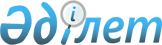 Об утверждении профессионального стандарта "Организация работы железнодорожной станции"
					
			Утративший силу
			
			
		
					Приказ Министра транспорта и коммуникаций Республики Казахстан от 28 ноября 2013 года № 952. Зарегистрирован в Министерстве юстиции Республики Казахстан 19 декабря 2013 года № 8993. Утратил силу приказом и.о. Министра по инвестициям и развитию Республики Казахстан от 25 февраля 2016 года № 224      Сноска. Утратил силу приказом и.о. Министра по инвестициям и развитию РК от 25.02.2016 № 224 (вводится в действие со дня его официального опубликования).      В соответствии с пунктом 3 статьи 138-5 Трудового кодекса Республики Казахстан от 15 мая 2007 года, ПРИКАЗЫВАЮ:



      1. Утвердить прилагаемый профессиональный стандарт «Организация работы железнодорожной станции».



      2. Департаменту кадровой и административной работы Министерства транспорта и коммуникаций Республики Казахстан (Хасенов Е.Е.) обеспечить:

      1) в установленном законодательством порядке государственную регистрацию настоящего приказа в Министерстве юстиции Республики Казахстан;

      2) после государственной регистрации настоящего приказа в Министерстве юстиции Республики Казахстан, официальное опубликование в средствах массовой информации, в том числе размещение его на интернет-ресурсе Министерства транспорта и коммуникаций Республики Казахстан и на интранет-портале государственных органов;

      3) в течение десяти календарных дней после государственной регистрации настоящего приказа в Министерстве юстиции Республики Казахстан, направление копии на официальное опубликование в информационно-правовую систему «Әділет» республиканского государственного предприятия на праве хозяйственного ведения «Республиканский центр правовой информации Министерства юстиции Республики Казахстан»;

      4) представление в Юридический департамент Министерства транспорта и коммуникаций Республики Казахстан сведений о государственной регистрации и о направлении на опубликование в средствах массовой информации в течение 5 рабочих дней после государственной регистрации настоящего приказа в Министерстве юстиции Республики Казахстан.



      3. Контроль за исполнением настоящего приказа оставляю за собой.



      4. Настоящий приказ вводится в действие по истечении десяти календарных дней после дня его первого официального опубликования.      Министр                                          А. Жумагалиев      «СОГЛАСОВАН»:

      И.о. Министра труда и социальной

      защиты населения

      Республики Казахстан

      ___________ К. Абсаттаров

      4 ноября 2013 года

Утвержден           

приказом Министра транспорта  

и коммуникаций Республики Казахстан

от 28 ноября 2013 года № 952   

Профессиональный стандарт

«Организация работы железнодорожной станции» 

1. Общие положения

      1. Профессиональный стандарт «Организация работы железнодорожной станции» (далее - ПС) определяет в области профессиональной деятельности «Услуги в области сухопутного транспорта» требования к уровню квалификации, компетенции, содержанию, качеству и условиям труда и предназначен для:

      1) регулирования взаимодействия трудовой сферы и сферы профессионального образования;

      2) регламентации требований для разработки программ подготовки, повышения квалификации и профессиональной переподготовки;

      3) регламентации требований для оценки компетенций работников при аттестации и сертификации персонала.



      2. Основными пользователями ПС являются:

      1) выпускники организаций образования, работники;

      2) руководители организаций, руководители и специалисты подразделений управления персоналом организаций;

      3) специалисты, разрабатывающие государственные образовательные программы;

      4) специалисты в области оценки профессиональной подготовленности и подтверждения соответствия квалификации специалистов.



      3. На основе ПС разрабатываются квалификационные характеристики, должностные инструкции, типовые учебные программы, типовые учебные планы, корпоративные стандарты организаций.



      4. В настоящем ПС применяются следующие термины и определения:



      1) квалификация – готовность работника к качественному выполнению конкретных функций в рамках определенного вида трудовой деятельности;



      2) квалификационный уровень – совокупность требований к компетенциям работников, дифференцируемых по параметрам сложности, нестандартности трудовых действий, ответственности и самостоятельности;



      3) предмет труда – предмет, на который направлены действия работника с целью создания продукта при помощи определенных средств труда;



      4) средства труда – средства, используемые работником для преобразования предмета труда из исходного состояния в продукт;



      5) вид трудовой деятельности – составная часть области профессиональной деятельности, сформированная целостным набором трудовых функций и необходимых для их выполнения компетенций;



      6) трудовая функция – составная часть вида трудовой деятельности, представляющая собой интегрированный и относительно автономный набор трудовых действий, определяемых бизнес-процессом и предполагающий наличие необходимых компетенций для их выполнения;



      7) область профессиональной деятельности – совокупность видов трудовой деятельности отрасли, имеющая общую интеграционную основу (аналогичные или близкие назначение, объекты, технологии, в том числе средства труда) и предполагающая схожий набор трудовых функций и компетенции для их выполнения;



      8) единица профессионального стандарта – структурный элемент профессионального стандарта, содержащий развернутую характеристику конкретной трудовой функции, которая является целостной, завершенной, относительно автономной и значимой для данного вида трудовой деятельности;



      9) профессия – род трудовой деятельности, который требует владения комплексом специальных теоретических знаний и практических навыков, приобретенных в результате специальной подготовки, опыта работы;



      10) компетенция – способность применять знания, умения и опыт в трудовой деятельности;



      11) должность – структурная единица работодателя, на которую возложен круг должностных полномочий и должностных обязанностей;



      12) задача – совокупность действий, связанных с реализацией трудовой функции и достижением результата с использованием конкретных предметов и средств труда;



      13) отрасль – совокупность организаций, для которых характерна общность выпускаемой продукции, технологии производства, основных фондов и профессиональных навыков работающих;



      14) отраслевая рамка квалификаций (далее - ОРК) – структурированное описание квалификационных уровней, признаваемых в отрасли;



      15) национальная рамка квалификаций (далее - НРК) – структурированное описание квалификационных уровней, признаваемых на рынке труда;



      16) функциональная карта – структурированное описание трудовых функций и задач, выполняемых работником определенного вида деятельности в рамках той или иной области профессиональной деятельности. 

2. Паспорт ПС

      5. Паспорт ПС определяет следующее:

      1) вид экономической деятельности (область профессиональной деятельности):

      Общий классификатор видов экономической деятельности (далее - ГК РК 03-2007) «52.21 Услуги в области сухопутного транспорта»;

      Квалификационный справочник должностей руководителей, специалистов и других служащих железнодорожного транспорта, утвержденный приказом Министерства транспорта и коммуникаций Республики Казахстан № 178 от 19 июля 2006 года;

      2) основная цель вида экономической (области профессиональной) деятельности:

      организация работы железнодорожной станции;

      3) виды трудовой деятельности (профессии) по квалификационным уровням согласно приложению 1 к настоящему ПС. 

3. Карточки видов трудовой деятельности (профессии) 

Параграф 1 «Диспетчер станционный»

      6. Карточка вида трудовой деятельности (профессии) содержит:

      1) квалификационный уровень: по НРК – 4, по ОРК – 4;

      2) базовая группа по Государственному классификатору занятий Республики Казахстан (далее – ГК РК 01 – 2005): 3146 «Диспетчеры (кроме авиационных)»;

      3) возможные наименования должности (профессии): диспетчер станционный;

      4) обобщенное описание выполняемой трудовой деятельности - осуществление субъектом координирования работ сортировочных систем;

      5) возможные места работы, требования к профессиональному образованию и обучению работника, необходимость сертификатов, подтверждающих квалификацию, требования к практическому опыту работы, особые условия допуска к работе приведены в таблице 1 «Возможные места работы по профессии. Требования к условиям труда, образованию и опыту работы диспетчера станционного» приложения 2 к настоящему ПС. 

Параграф 2 «Диспетчер маневровый»

      7. Карточка вида трудовой деятельности (профессии) содержит:

      1) квалификационный уровень: по НРК – 4, по ОРК – 4;

      2) базовая группа по Государственному классификатору занятий Республики Казахстан (далее – ГК РК 01 – 2005): 3146 «Диспетчеры (кроме авиационных)»;

      3) возможные наименования должности (профессии): диспетчер маневровый;

      4).обобщенное описание выполняемой трудовой деятельности - осуществление субъектом координирования работ маневровых районов и сортировочных устройств (горки, вытяжных путей), подъездных путей, погрузочно-разгрузочных подразделений;

      5) возможные места работы, требования к профессиональному образованию и обучению работника, необходимость сертификатов, подтверждающих квалификацию, требования к практическому опыту работы, особые условия допуска к работе приведены в таблице 2 «Возможные места работы, требования к условиям труда, образованию и опыту работы диспетчера маневрового» приложения 2 к настоящему ПС. 

Параграф 3 «Диспетчер грузовой»

      8. Карточка вида трудовой деятельности (профессии) содержит:

      1) квалификационный уровень: по НРК – 4, по ОРК – 4;

      2) базовая группа по Государственному классификатору занятий Республики Казахстан (далее – ГК РК 01 – 2005): 3146 «Диспетчеры (кроме авиационных)»;

      3) возможные наименования должности (профессии): диспетчер грузовой;

      4) обобщенное описание выполняемой трудовой деятельности - осуществление субъектом координирования работ по погрузке, выгрузке вагонов, в целом по станции и следить за выполнением суточного простоя вагонов;

      5) возможные места работы, требования к профессиональному образованию и обучению работника, необходимость сертификатов, подтверждающих квалификацию, требования к практическому опыту работы, особые условия допуска к работе приведены в таблице 3 «Возможные места работы, требования к условиям труда, образованию и опыту работы диспетчера грузового» приложения 2 к настоящему ПС. 

Параграф 4 «Оператор станционного поста централизации»

      9. Карточка вида трудовой деятельности (профессии) содержит:

      1) квалификационный уровень: по НРК – 3-4, по ОРК – 3-4;

      2) базовая группа по Государственному классификатору занятий Республики Казахстан (далее – ГК РК 01 – 2005): 7511 «Профессии рабочих по обслуживанию и ремонту путевых машин и механизмов железнодорожного транспорта»;

      3) возможные наименования должности (профессии): оператор станционного поста централизации;

      4) обобщенное описание выполняемой трудовой деятельности - создание субъектом условий для подачи звуковых и видимых сигналов при приеме, отправлении, пропуске поездов и производстве маневровой работы;

      5) возможные места работы, требования к профессиональному образованию и обучению работника, необходимость сертификатов, подтверждающих квалификацию, требования к практическому опыту работы, особые условия допуска к работе приведены в таблице 4 «Возможные места работы, требования к условиям труда, образованию и опыту работы оператора станционного поста централизации» приложения 2 к настоящему ПС. 

Параграф 5 «Дежурный по парку»

      10. Карточка вида трудовой деятельности (профессии) содержит:

      1) квалификационный уровень: по НРК – 5, по ОРК – 5;

      2) базовая группа по Государственному классификатору занятий Республики Казахстан (далее – ГК РК 01 – 2005): 4133 «Служащие, занятые учетом на транспорте»;

      3) возможные наименования должностей: дежурный по парку;

      4) обобщенное описание выполняемой трудовой деятельности - осуществление субъектом координирования работ по всем операциям, связанным с приемом, отправлением и пропуском поездов;

      5) возможные места работы, требования к профессиональному образованию и обучению работника, необходимость сертификатов, подтверждающих квалификацию, требования к практическому опыту работы, особые условия допуска к работе приведены в таблице 5 «Возможные места работы, требования к условиям труда, образованию и опыту работы дежурного по парку» приложения 2 к настоящему ПС. 

Параграф 6 «Сигналист»

      11. Карточка вида трудовой деятельности (профессии) содержит:

      1) квалификационный уровень: по НРК – 3, по ОРК – 3;

      2) базовая группа по Государственному классификатору занятий Республики Казахстан (далее – ГК РК 01 – 2005): 8312 «Тормозные рабочие, стрелочники и сцепщики»;

      3) возможные наименования должности (профессии): сигналист;

      4) обобщенное описание выполняемой трудовой деятельности - осуществление субъектом установки и обеспечения сохранности переносных сигналов;

      5) возможные места работы, требования к профессиональному образованию и обучению работника, необходимость сертификатов, подтверждающих квалификацию, требования к практическому опыту работы, особые условия допуска к работе приведены в таблице 6 «Возможные места работы, требования к условиям труда, образованию и опыту работы сигналиста» приложения 2 к настоящему ПС. 

Параграф 7 «Дежурный по сортировочной горке»

      12. Карточка вида трудовой деятельности (профессии) содержит:

      1) квалификационный уровень: по НРК – 4, по ОРК – 4;

      2) базовая группа по Государственному классификатору занятий Республики Казахстан (далее – ГК РК 01 – 2005): 4133 «Служащие, занятые учетом на транспорте»;

      3) возможные наименования должности (профессии): дежурный по сортировочной горке;

      4) обобщенное описание выполняемой трудовой деятельности - обеспечение субъектом безопасности производства маневровой работы;

      5) возможные места работы, требования к профессиональному образованию и обучению работника, необходимость сертификатов, подтверждающих квалификацию, требования к практическому опыту работы, особые условия допуска к работе приведены в таблице 7 «Возможные места работы, требования к условиям труда, образованию и опыту работы дежурного по сортировочной горке» приложения 2 к настоящему ПС. 

Параграф 8 «Оператор сортировочной горки»

      13. Карточка вида трудовой деятельности (профессии) содержит:

      1) квалификационный уровень: по НРК – 3-4, по ОРК – 3-4;

      2) базовая группа по Государственному классификатору занятий Республики Казахстан (далее – ГК РК 01 – 2005): 7511 «Профессии рабочих по обслуживанию и ремонту путевых машин и механизмов железнодорожного транспорта»;

      3) возможные наименования должности (профессии): оператор сортировочной горки;

      4) обобщенное описание выполняемой трудовой деятельности - осуществление субъектом перевода централизованных стрелок и управление сигналами;

      5) возможные места работы, требования к профессиональному образованию и обучению работника, необходимость сертификатов, подтверждающих квалификацию, требования к практическому опыту работы, особые условия допуска к работе приведены в таблице 8 «Возможные места работы, требования к условиям труда, образованию и опыту работы оператора сортировочной горки» приложения 2 к настоящему ПС. 

Параграф 9 «Регулировщик скорости движения вагонов»

      14. Карточка вида трудовой деятельности (профессии) содержит:

      1) квалификационный уровень: по НРК – 2-4, по ОРК – 2-4;

      2) базовая группа по Государственному классификатору занятий Республики Казахстан (далее – ГК РК 01 – 2005): 8312 «Тормозные рабочие, стрелочники и сцепщики»;

      3) возможные наименования должности (профессии): регулировщик скорости движения вагонов;

      4) обобщенное описание выполняемой трудовой деятельности - осуществление субъектом регулировки скорости движения вагонов путем торможения тормозными башмаками;

      5) возможные места работы, требования к профессиональному образованию и обучению работника, необходимость сертификатов, подтверждающих квалификацию, требования к практическому опыту работы, особые условия допуска к работе приведены в таблице 9 «Возможные места работы, требования к условиям труда, образованию и опыту работы регулировщика скорости движения вагонов» приложения 2 к настоящему ПС. 

Параграф 10 «Кондуктор грузовых поездов»

      15. Карточка вида трудовой деятельности (профессии) содержит:

      1) квалификационный уровень: по НРК – 2-4, по ОРК – 2-4;

      2) базовая группа по Государственному классификатору занятий Республики Казахстан (далее – ГК РК 01 – 2005): 5112 «Кондукторы общественного транспорта»;

      3) возможные наименования должности (профессии): кондуктор грузовых поездов;

      4) обобщенное описание выполняемой трудовой деятельности - проведение приема и сдачи перевозочных документов на вагоны и ознакомление машиниста с составом отправляемого поезда по натурному листу;

      5) возможные места работы, требования к профессиональному образованию и обучению работника, необходимость сертификатов, подтверждающих квалификацию, требования к практическому опыту работы, особые условия допуска к работе приведены в таблице 10 «Возможные места работы, требования к условиям труда, образованию и опыту работы кондуктора грузовых поездов» приложения 2 к настоящему ПС. 

4. Перечень единиц ПС

      16. Перечень единиц ПС приведен в таблицах 1 - 10 приложения 3 к настоящему ПС и содержит шифр и наименование единицы ПС. 

5. Описание единиц ПС

      17. Описание единиц ПС приведено в приложении 4 к настоящему ПС. 

6. Виды сертификатов, выдаваемых на основе ПС

      18. Организациями в области оценки профессиональной подготовленности и подтверждения соответствия квалификации специалистов выдаются сертификаты на основе настоящего ПС.



      19. Виды сертификатов, выдаваемые на основе настоящего ПС, определяются в соответствии с перечнем единиц ПС, освоение которых необходимо для получения сертификата, предусмотренным в приложении 3 настоящего ПС. 

7. Разработчики, лист согласования, экспертиза и регистрация ПС

      20. Разработчиком ПС является Министерство транспорта и коммуникаций Республики Казахстан.



      21. Лист согласования ПС приведен в приложении 5 к настоящему ПС.

Приложение 1       

к Профессиональному стандарту

«Организация работы     

железнодорожной станции»  

               Виды трудовой деятельности (профессии)

                    по квалификационным уровням

      Примечание: ЕТКС - Единый тарифно-квалификационный справочник работ и профессий рабочих. 52 выпуск утвержденный приказом Министра труда и социальной защиты населения Республики Казахстан № 426-ө-м от 3 сентября 2013 года.

Приложение 2        

к Профессиональному стандарту

«Организация работы     

железнодорожной станции»  

                                                           Таблица 1

      1. Возможные места работы по профессии. Требования к

       условиям труда, образованию и опыту работы

                  диспетчера станционного

                                                          Таблица 2

            2. Возможные места работы по профессии. Требования

             к условиям труда, образованию и опыту работы

                        диспетчера маневрового

                                                           Таблица 3

             3. Возможные места работы по профессии.

      Требования к условиям труда, образованию и опыту работы

                       диспетчера грузового

                                                          Таблица 4

            4. Возможные места работы по профессии.

      Требования к условиям труда, образованию и опыту работы

            оператора станционного поста централизации

                                                           Таблица 5

             5. Возможные места работы по профессии.

      Требования к условиям труда, образованию и опыту работы

                        дежурного по парку

                                                           Таблица 6

            6. Возможные места работы по профессии.

      Требования к условиям труда, образованию и опыту

                        работы сигналиста

                                                           Таблица 7

            7. Возможные места работы по профессии.

      Требования к условиям труда, образованию и опыту работы

                   дежурного по сортировочной горке

                                                           Таблица 8

      8. Возможные места работы по профессии. Требования к

       условиям труда, образованию и опыту работы оператора

                       сортировочной горки

                                                           Таблица 9

            9. Возможные места работы по профессии. Требования

               к условиям труда, образованию и опыту работы

                  регулировщика скорости движения вагонов

                                                           Таблица 10

      10. Возможные места работы по профессии. Требования к

      условиям труда, образованию и опыту работы кондуктора

                        грузовых поездов

Приложение 3        

к Профессиональному стандарту

«Организация работы    

железнодорожной станции»  

                           Перечень единиц ПС

                                                            Таблица 1

                 1. Вид трудовой деятельности (профессии)

                          «Диспетчер станционный»

                                                           Таблица 2

                  2. Вид трудовой деятельности (профессии)

                           «Диспетчер маневровый»

                                                           Таблица 3

            3. Вид трудовой деятельности (профессии)

                        «Диспетчер грузовой»

                                                           Таблица 4

             4. Вид трудовой деятельности (профессии)

            «Оператор станционного поста централизации»

                                                            Таблица 5

            5. Вид трудовой деятельности (профессии) 

                        «Дежурный по парку»

                                                           Таблица 6

            6. Вид трудовой деятельности (профессии)

                            «Сигналист»

                                                           Таблица 7

            7. Вид трудовой деятельности (профессии)

                 «Дежурный по сортировочной горке»

                                                            Таблица 8

            8. Вид трудовой деятельности (профессии)

                  «Оператор сортировочной горки»

                                                            Таблица 9

            9. Вид трудовой деятельности (профессии)

            «Регулировщик скорости движения вагонов»

                                                          Таблица 10

            10. Вид трудовой деятельности (профессии)

                  «Кондуктор грузовых поездов»

      Примечание: Ф – функция.

Приложение 4       

к Профессиональному стандарту

«Организация работы    

железнодорожной станции»   

                       Описание единиц ПС

                                                            Таблица 1

            1. Вид трудовой деятельности (профессии)

                    «Диспетчер станционный»

                                                           Таблица 2

              2. Вид трудовой деятельности (профессии)

                       «Диспетчер маневровый»

                                                            Таблица 3

            3. Вид трудовой деятельности (профессии)

                      «Диспетчер грузовой»

                                                            Таблица 4

             4. Вид трудовой деятельности (профессии)

   «Оператор станционного поста централизации» 3-го уровня ОРК

                                                            Таблица 5

              5. Вид трудовой деятельности (профессии)

    «Оператор станционного поста централизации» 3-го уровня ОРК

                                                           Таблица 6

               6. Вид трудовой деятельности (профессии)

                          «Дежурный по парку»

                                                            Таблица 7

                  7. Вид трудовой деятельности (профессии)

                                  «Сигналист»

                                                            Таблица 8

                 8. Вид трудовой деятельности (профессии)

                    «Дежурный по сортировочной горке»

                                                           Таблица 9

               9. Вид трудовой деятельности (профессии)

            «Оператор сортировочной горки» 3-го уровня ОРК

                                                           Таблица 10

                  10. Вид трудовой деятельности (профессии)

                        «Оператор сортировочной горки»

                                                           Таблица 11

              11. Вид трудовой деятельности (профессии)

      «Регулировщик скорости движения вагонов» 2-го уровня ОРК

      (при регулировании скорости движения вагонов в процессе

     расформирования – формирования составов на путях станций

      и сортировочных станциях промышленного железнодорожного

                             транспорта)

                                                           Таблица 12

             12. Вид трудовой деятельности (профессии)

    «Регулировщик скорости движения вагонов» 3-го уровня ОРК

   (при регулировании скорости движения вагонов на станциях

    железнодорожного транспорта в процессе расформирования –

     формирования составов на вытяжных путях или стрелочных

   горловинах и сортировочных горках малой и средней мощности)

                                                          Таблица 13

              13. Вид трудовой деятельности (профессии)

      «Регулировщик скорости движения вагонов» 4-го уровня ОРК

     (при регулировании скорости движения вагонов на станциях

      железнодорожного транспорта в процессе расформирования –

      формирования составов на сортировочных горках большой

                      и повышенной мощности)

                                                           Таблица 14

               14. Вид трудовой деятельности (профессии)

            «Кондуктор грузовых поездов» 2-го уровня ОРК

      (при обслуживании всех грузовых поездов на подъездных

                  путях промышленных организаций)

                                                          Таблица 15

            15. Вид трудовой деятельности (профессии)

      «Кондуктор грузовых поездов» 3-го уровня ОРК

    (при обслуживании на железных дорогах сети хозяйственных,

            вывозных и передаточных поездов)

                                                          Таблица 16

            16. Вид трудовой деятельности (профессии)

         «Кондуктор грузовых поездов» 4-го уровня ОРК

  (при обслуживании всех грузовых поездов на подъездных путях

      промышленных организаций и на железных дорогах сети

         хозяйственных, вывозных и передаточных поездов)

      Примечание: З – задача;

      АСУ – автоматизированная система управления; АСУСС – автоматизированная система управления сортировочными станциями.

Приложение 5       

к Профессиональному стандарту

«Организация работы     

железнодорожной станции»  

                             Лист согласованияНастоящий ПС зарегистрирован ______________________________________Внесен в Реестр профессиональных стандартов рег. № ________________Письмо (протокол) № ___________ Дата ____________________
					© 2012. РГП на ПХВ «Институт законодательства и правовой информации Республики Казахстан» Министерства юстиции Республики Казахстан
				№ п/пНаименование вида деятельностиНаименование профессии с учетом тенденций рынка трудаНаименование профессии согласно ГК РК 01-2005Квалификационный уровень ОРКРазряд по ЕТКС1Координация работ сортировочных системДиспетчер станционныйДиспетчер станционный4-2Координация работ маневровых районов и сортировочных устройств (горки, вытяжных путей), подъездных путей, погрузочно-разгрузочных подразделенийДиспетчер маневровыйДиспетчер маневровый железнодорожной станции4-3Координация работ по погрузке, выгрузке вагонов, в целом по станции и выполнение суточного простоя вагоновДиспетчер грузовойДиспетчер4-4Подача звуковых и видимых сигналов при приеме, отправлении, пропуске поездов и производстве маневровой работыОператор станционного поста централизацииОператор поста централизации3-42-55Координирует работу по всем операциям, связанным с приемом, отправлением и пропуском поездовДежурный по паркуДежурный по парку (на железнодорожном транспорте)5-6Установка и обеспечение сохранности переносных сигналовСигналистСигналист347Обеспечивает безопасность производства маневровой работыДежурный по сортировочной горкеДежурный по сортировочной горке4-8Перевод централизованных стрелок и управление сигналамиОператор сортировочной горкиОператор сортировочной горки3-44-79Регулировка скорости движения вагонов путем торможения тормозными башмакамиРегулировщик скорости движения вагоновРегулировщик скорости движения вагонов2-41-510Прием и сдача перевозочных документов на вагоны и ознакомление машиниста с составом отправляемого поезда по натурному листуКондуктор грузовых поездовКондуктор грузовых поездов2-42-6Возможные места работы по профессии (организации)Организации железнодорожного транспортаОрганизации железнодорожного транспортаВредные и опасные условия труда--Особые условия допуска к работеМедицинские ограничения: по законодательству Республики КазахстанМедицинские ограничения: по законодательству Республики КазахстанКвалификационный уровень ОРКУровень профессионального образования и обученияТребуемый опыт работы4Техническое и профессиональное образование с дополнительной профессиональной подготовкойне менее 3 лет4Высшее профессиональное (техническое) образованиебез предъявления к стажу работыВозможные места работы по профессии (организации)Организации железнодорожного транспортаОрганизации железнодорожного транспортаВредные и опасные условия труда--Особые условия допуска к работеМедицинские ограничения: по законодательству Республики КазахстанМедицинские ограничения: по законодательству Республики КазахстанКвалификационный уровень ОРКУровень профессионального образования и обученияТребуемый опыт работы4Техническое и профессиональное образование с дополнительной профессиональной подготовкойне менее 3 лет4Высшее профессиональное (техническое) образованиебез предъявления требований к стажуВозможные места работы по профессии (организации)Организации железнодорожного транспортаОрганизации железнодорожного транспортаВредные и опасные условия труда--Особые условия допуска к работеМедицинские ограничения: по законодательству Республики КазахстанМедицинские ограничения: по законодательству Республики КазахстанКвалификационный уровень ОРКУровень профессионального образования и обученияТребуемый опыт работы4Техническое и профессиональное образование, с дополнительной профессиональной подготовкойне менее 1 годаВозможные места работы по профессии (организации)Организации железнодорожного транспортаОрганизации железнодорожного транспортаВредные и опасные условия труда--Особые условия допуска к работеМедицинские ограничения: по законодательству Республики КазахстанМедицинские ограничения: по законодательству Республики КазахстанКвалификационный уровень ОРКУровень профессионального образования и обученияТребуемый опыт работы3Практический опыт и/или профессиональная подготовка (курсы на базе организации образования по программам профессиональной подготовки до одного года или обучение на организации) при наличии общего среднего образования или техническое и профессиональное образованиеБез предъявления стажа работ4Техническое и профессиональное образование с дополнительной профессиональной подготовкойне менее 2 летВозможные места работы по профессии (организации)Организации железнодорожного транспортаОрганизации железнодорожного транспортаВредные и опасные условия труда--Особые условия допуска к работеМедицинские ограничения: по законодательству Республики КазахстанМедицинские ограничения: по законодательству Республики КазахстанКвалификационный уровень ОРКУровень профессионального образования и обученияТребуемый опыт работы5Техническое и профессиональное образование с дополнительной профессиональной подготовкой.стаж работы по профилю не менее 1 года5Высшее профессиональное (техническое) образованиебез предъявления требований к стажуВозможные места работы по профессии (организации)Организации железнодорожного транспортаОрганизации железнодорожного транспортаВредные и опасные условия труда--Особые условия допуска к работеМедицинские ограничения: по законодательству Республики КазахстанМедицинские ограничения: по законодательству Республики КазахстанКвалификационный уровень ОРКУровень профессионального образования и обученияТребуемый опыт работы3Практический опыт и/или профессиональная подготовка (курсы на базе организации образования по программам профессиональной подготовки до одного года или обучение на организации) при наличии общего среднего образования или техническое и профессиональное образованиене менее 2-х летВозможные места работы по профессии (организации)Организации железнодорожного транспортаОрганизации железнодорожного транспортаВредные и опасные условия труда--Особые условия допуска к работеМедицинские ограничения: по законодательству Республики КазахстанМедицинские ограничения: по законодательству Республики КазахстанКвалификационный уровень ОРКУровень профессионального образования и обученияТребуемый опыт работы4Техническое и профессиональное образование с дополнительной профессиональной подготовкойНе менее 1 годаВозможные места работы по профессии (организации)Организации железнодорожного транспортаОрганизации железнодорожного транспортаВредные и опасные условия труда--Особые условия допуска к работеМедицинские ограничения: по законодательству Республики КазахстанМедицинские ограничения: по законодательству Республики КазахстанКвалификационный уровень ОРКУровень профессионального образования и обученияТребуемый опыт работы3Практический опыт и/или профессиональная подготовка (курсы на базе организации образования по программам профессиональной подготовки до одного года или обучение на организации) при наличии общего среднего образования или техническое и профессиональное образованиене менее 2 лет4Техническое и профессиональное образование с дополнительной профессиональной подготовкой2 года на 3 уровнеВозможные места работы по профессии (организации)Организации железнодорожного транспортаОрганизации железнодорожного транспортаВредные и опасные условия труда--Особые условия допуска к работеМедицинские ограничения: по законодательству Республики КазахстанМедицинские ограничения: по законодательству Республики КазахстанКвалификационный уровень ОРКУровень профессионального образования и обученияТребуемый опыт работы2Практический опыт и/или профессиональная подготовка (краткосрочные курсы на базе организации образования или обучение на организации) при наличии общего среднего образования, но не ниже основного среднегоБез предъявления требований к стажу работы3Практический опыт и/или профессиональная подготовка (курсы на базе организации образования по программам профессиональной подготовки до одного года или обучение на организации) при наличии общего среднего образования или техническое и профессиональное образование2 года на 2 уровне4Техническое и профессиональное образование с дополнительной профессиональной подготовкой2 года на 3 уровнеВозможные места работы по профессии (организации)Организации железнодорожного транспортаОрганизации железнодорожного транспортаВредные и опасные условия труда--Особые условия допуска к работеМедицинские ограничения: по законодательству Республики КазахстанМедицинские ограничения: по законодательству Республики КазахстанКвалификационный уровень ОРКУровень профессионального образования и обученияТребуемый опыт работы2Практический опыт и/или профессиональная подготовка (краткосрочные курсы на базе организации образования или обучение на организации) при наличии общего среднего образования, но не ниже основного среднегобез предъявления требований к стажу работы3Практический опыт и/или профессиональная подготовка (курсы на базе организации образования по программам профессиональной подготовки до одного года или обучение на организации) при наличии общего среднего образования или техническое и профессиональное образование2 года на 2 уровне4Техническое и профессиональное образование с дополнительной профессиональной подготовкой2 года на 3 уровнеШифрНаименование трудовой функции (единицы профессионального стандарта)Ф 1Осуществление оперативного руководства единой сменой станцииФ 2Организация приема и отправления поездовФ 3Ведение диспетчерского графика исполненной работы станцииШифр Наименование трудовой функции (единицы профессионального стандарта)Ф 1Организация и оперативное руководство маневровой работы по формированию поездовФ 2Обработка поездной информации и перевозочной документацииФ 3Осуществление оперативного руководства единой сменой станции, ведение текущего планирования работы станцииШифр Наименование трудовой функции (единицы профессионального стандарта)Ф 1Обеспечение выполнения плана местной работыФ 2Учет оформления грузовых документовФ 3Ведение учета наличия вагонов и расположение их на путях станцииШифрНаименование трудовой функции (единицы профессионального стандарта)Ф 1Организация работы с поста централизации по переводу централизованных стрелок и управление сигнала или пульта местного управленияФ 2Контроль над правильностью приготовления маршрутов по показаниям приборов управленияФ 3Подача звуковых и видимых сигналов при приеме, отправлении, пропуске поездов и производстве маневровой работыШифр Наименование трудовой функции (единицы профессионального стандарта)Ф 1Планирование работы по организации движения поездов и маневровой работы. Организация движения поездов и маневровой работыФ 2Руководство движением поездов и производством маневровой работы на станции в пределах закрепленного района управленияФ 3Обеспечение безопасности движения поездовШифр Наименование трудовой функции (единицы профессионального стандарта)Ф 1Установка и обеспечение сохранности переносных сигналовФ 2Закрепление стоящих на путях вагонов и составов тормозными башмаками (тормозными устройствами)Ф 3Проверка свободности пути, перевод курбелем централизованных стрелок ШифрНаименование трудовой функции (единицы профессионального стандарта)Ф 1Руководство работой по переработке вагонов на сортировочной горкеФ 2Установка режима роспуска составов с горки, согласование порядка производства маневровых работФ 3Контроль содержания горочных устройствШифр Наименование трудовой функции (единицы профессионального стандарта)Ф 1Управление роспуском составов на механизированных и автоматизированных сортировочных горках с пульта управленияФ 2Контроль правильности работы горочных устройств по показаниям контрольно-измерительных приборовШифр Наименование трудовой функции (единицы профессионального стандарта)Ф 1Регулирование скорости движения вагоновФ 2Обеспечение безопасности движения, сохранности вагонов и грузов при выполнении работШифрНаименование трудовой функции (единицы профессионального стандарта)Ф 1Регулирование скорости движения вагоновФ 2Обеспечение безопасности движения, сохранности вагонов и грузов при выполнении работШифрПредметы трудаСредства трудаЗадачиУмения и навыкиЗнанияФ 1Подвижной состав, устройства сигнализации, централизации и блокировкиРадиостанция, система громкоговорящей связи, устройства диспетчерской связиЗ 1-1 Координация работ сортировочных систем, в том числе по передаче угловых потоков, распределение маневровых средств и бригад, обеспечение эффективного использования технического средства станцииНавыки самонормирования при координации работ сортировочных систем.

Конкретизация, оценка результата по обеспечению эффективного использования технических средств станцииЗнание о подходах, принципах и способах технической эксплуатации железных дорог, требовании по движению поездов и маневровой работе, по сигнализации, по обеспечению безопасности движения при производстве путевых работ, перевозки грузов. Основы экономики, организация труда и управления производством, режимы труда и отдыха работников железнодорожного транспорта; принцип работы и использования устройств диспетчерской связи и микропроцессорной аппаратуры в условиях работы АСУССФ 1Подвижной состав, устройства сигнализации, централизации и блокировкиРадиостанция, система громкоговорящей связи, устройства диспетчерской связиЗ 1-2 Обеспечение совместно с дежурными по отделению, локомотивными диспетчерами и дежурными по депо текущего планирования работы станцииКонкретизация, оценка результата планирования работы станции совместно с дежурными по отделению и по депо и локомотивными диспетчерами станцииЗнание о подходах, принципах и способах работ станции для создания совместного текущего плана станции, техническо-распорядительных актов и технологических процессов работы станции. Знания о способах мотивации и стимулирования трудаФ 1Подвижной состав, устройства сигнализации, централизации и блокировкиРадиостанция, система громкоговорящей связи, устройства диспетчерской связиЗ 1-3 Согласование работы станции с дежурным по отделению перевозок, дежурным локомотивного депо и сменным мастером пункта технического обслуживания вагоновКонкретизация заданий, постановка задач и оценка результата деятельности дежурного по отделению перевозок, дежурного локомотивного депо и сменного мастера пункта технического обслуживания вагонов при согласовании работы станции. Мотивация повышения профессионализма работниковЗнание о подходах, принципах и способах работ станции для создания совместного текущего плана станции, техническо-распорядительных актов и технологических процессов работы станции, для согласования действий с дежурным по отделению перевозок, дежурным локомотивного депо и сменным мастером пункта технического обслуживания. Знания о способах мотивации и стимулирования труда.Ф 2Подвижной состав, технические устройства и оборудованияРадиостанция, система громкоговорящей связи, устройства диспетчерской связи и микропроцессорной аппаратуры в условиях работы АСУССЗ 2-1 Контроль выполнения плана по приему и отправлению поездов и грузовой работы и координация действий работников других служб, обеспечивающих работу станцииКонкретизация заданий, постановка задач и оценка результата деятельности работников всех служб, обеспечивающих работу станции. Навыки самонормирования и самоопределения при приеме и отправлении поездов и грузовой работы и координации действий работников.

Мотивация повышения профессионализма работниковЗнание о подходах, принципах и способах технической эксплуатации железных дорог, требовании по движению поездов и маневровой работе, по сигнализации, по обеспечению безопасности движения при производстве путевых работ, перевозки грузов.

Знания о способах мотивации и стимулирования трудаФ 2Подвижной состав, технические устройства и оборудованияРадиостанция, система громкоговорящей связи, устройства диспетчерской связи и микропроцессорной аппаратуры в условиях работы АСУССЗ 2-2 Запрос и получение предварительной информации о подходе поездов, сведений о наличии составов и вагонов на путях станции, разложении составов и другую информацию из дорожного вычислительного центра и АСУ станцииКонкретизация заданий и оценка результата при приеме сведении о наличии составов и вагонов на путях станции. Навыки самоопределения и самонормирования при совместной работе с вычислительным центром и АСУ станции.

Мотивация повышения профессионализма работниковЗнание о подходах, принципах и способах работ пользования устройствами диспетчерской связи и микропроцессорной аппаратуры в условиях работы АСУСС, эксплуатационной работы железнодорожной станции. Основы экономики, организация труда и управления производством; режимы труда и отдыха работников железнодорожного транспорта, принцип работы и использования устройств диспетчерской связи и микропроцессорной аппаратуры в условиях работы АСУССФ 3Подвижной составПодвижной составЗ 3-1 Анализ выполнения сменных заданийКонкретизация заданий и оценка результата анализа выполнения сменных заданий.

Мотивация повышения профессионализма работниковЗнание о подходах, принципах и способах работы с техническо-распорядительными актами, графиками движения и перевозки грузов. Знание режима труда и отдыха работников железнодорожного транспортаФ 3Подвижной составПодвижной составЗ 3-2 Контроль выполнения работниками техники безопасности движения и маневровой работы, установленных требованиями технической эксплуатации железных дорог, по движению поездов и маневровой работы, требований приказов, распоряжений и указаний вышестоящих органов по организации движения и маневровой работы, безопасности движения, охране труда и технике безопасностиКонкретизация заданий и оценка результата деятельности работников при соблюдении техники безопасности движения и маневровой работы. Мотивация повышения профессионализма работниковЗнание о подходах, принципах и способах технической эксплуатации железных дорог, работ по движению поездов и маневровой работе; по сигнализации, по обеспечению безопасности движения при производстве путевых работ, перевозки грузов. Основы экономики, организация труда и управления производством, режимы труда и отдыха работников железнодорожного транспорта; принцип работы и использования устройств диспетчерской связи и микропроцессорной аппаратуры в условиях работы АСУССШифр Предметы трудаСредства трудаЗадачиУмения и навыкиЗнанияФ 1ПоездПульт-табло, радиостанция, система громкоговорящей связи, телефонные средства связиЗ 1-1 Осуществление оперативного планирования и руководства маневровой работой по расформированию-формированию поездов, обработке местных вагонов, эффективного использования технических средствКонкретизация заданий, оценка результата осуществления оперативного планирования и руководства маневровой работой по расформированию-формированию поездов, обработке местных вагонов. Навыки самоопределения и самонормирования при использовании технических средствЗнания о подходах, принципах и способах технической эксплуатации железных дорог, работ по движению поездов и маневровой работе, по сигнализации, по обеспечению безопасности движения при производстве путевых работ. Знание Устава железных дорог Республики КазахстанФ 1ПоездПульт-табло, радиостанция, система громкоговорящей связи, телефонные средства связиЗ 1-2 Координация работы маневровых районов и сортировочных устройств, подъездных путей, погрузочных и разгрузочных подразделенийКонкретизация заданий, оценка результата работы маневровых районов и сортировочных устройств. Мотивация повышения профессионализма работниковЗнание о подходах, принципах и способах перевозки пассажиров и грузов, разделении маневровых районов. Знания о способах мотивации и стимулирования трудаФ 1ПоездПульт-табло, радиостанция, система громкоговорящей связи, телефонные средства связиЗ 1-3 Планирование и организация выполнения плана расформирования-формирования и отправления поездов по 3-4 часовым периодам в соответствии с графиком движения и планом формирования грузовых поездов с наименьшими материальными затратами на выполнение работ и эффективным использованием всего комплекса технических горочных средствКонкретизация заданий, постановка задач и оценка результата работ, в соответствии с графиком движения и планом формирования грузовых поездов, принятие решений при составлении плана работ на месяцЗнание о подходах, принципах и способах при определении объема, технической эксплуатации железных дорог, движении поездов и маневровой работе; по сигнализации, по обеспечению безопасности движения при производстве путевых работФ 2ПоездГрафик движения поездов, план возврата локомотивов в депоЗ 2-1 Обеспечение своевременной выставки составов в парк отправленияКонкретизация заданий, оценка результата при обеспечении своевременной выставки составов в парк отправленияЗнания о подходах, принципах и способах применения технологических процессов работы станций, участка, перевозки грузов, схем, профиля пути. Знания о способах мотивации и стимулирования трудаФ 2ПоездГрафик движения поездов, план возврата локомотивов в депоЗ 2-2 Ведение диспетчерского графика выполнения маневровой работы, учет работы маневровых бригадНавыки самонормирования при ведении диспетчерского графика. Оценка результата работы маневровых бригад. Мотивация повышения профессионализма работников.

Конкретизация заданий, постановка задач и оценка результата соблюдения работниками техники безопасности движения при маневровой работеЗнание о подходах, принципах и способах перевозки пассажиров и грузов. Знания о способах мотивации и стимулирования труда.

Знания о подходах, принципах и способах работы сигнализации, обеспечения безопасности движения при производстве маневровых работФ 3Маневровая работаНормативные документыЗ 3-1 Контроль соблюдения работниками техники безопасности движения и маневровой работыНавыки самонормирования при ведении диспетчерского графика. Оценка результата работы маневровых бригад. Мотивация повышения профессионализма работников.

Конкретизация заданий, постановка задач и оценка результата соблюдения работниками техники безопасности движения при маневровой работеЗнание о подходах, принципах и способах перевозки пассажиров и грузов. Знания о способах мотивации и стимулирования труда.

Знания о подходах, принципах и способах работы сигнализации, обеспечения безопасности движения при производстве маневровых работШифр Предметы трудаСредства трудаЗадачи Умения и навыкиЗнанияФ 1ПоездМаневровая работаЗ 1-1 Руководство и обеспечение выполнения плана местной работы по погрузке, выгрузке вагонов, в целом по станции и выполнение суточного простоя вагоновКонкретизация, оценка результата выполнения работы по погрузке, выгрузке вагонов, в целом по станции. Навыки самонормирования при выполнении плана работ по погрузке и выгрузке вагоновЗнание о подходах, принципах и способах перевозки, движения поездов и маневровой работы, сигнализации, обеспечения безопасности движения при производстве путевых работФ 1ПоездМаневровая работаЗ 1-2 Обеспечение пунктов погрузки порожними вагонами, а также развоз местных вагонов под выгрузку согласно плану-заданиюКонкретизация заданий, оценка результата обеспечения пункта погрузки порожними вагонамиЗнание о подходах, принципах и способах работы с графиками движения и планом формирования поездов, перевозки грузов; схемами, техническо-распорядительными актами. Знание технологических процессов работы станций, участка, работы устройств диспетчерской централизацииФ 2ГрузДоговора по подаче вагонов, перевозочные документыЗ 2-1 Ведение графика исполненной грузовой работы, и контроль правильности оформления грузовых документовКонкретизация заданий и оценка результата оформления грузовых документов. Навыки самоопределения и самонормирования при ведении графика исполненной грузовой работыЗнание о подходах, принципах и способах перевозки пассажиров и грузов, графиков движения и плана формирования поездов, профиля путей, техническо-распорядительных актов, технологических процессов работы станций участкаФ 2ГрузДоговора по подаче вагонов, перевозочные документыЗ 2-2 Производит обработку грузовых перевозочных документов по прибытию грузовых поездов, с указанием подъездных путейНавыки самонормирования при проверке документов. Конкретизация заданий, оценка результата обработки грузовых перевозочных документовЗнание о подходах, принципах и способах перевозки пассажиров и грузов, порядка оформления документов согласно установленным нормамФ 2ГрузДоговора по подаче вагонов, перевозочные документыЗ 2-3 Производит разборы и участвует во всех разборах по случаям расследования брака в работеКонкретизация и оценка результата выполнения разборов по случаю расследования брака в работе. Мотивация повышения профессионализма работниковЗнание о подходах, принципах и способах работы с графиками движения и плано и формирования поездов, перевозки грузов, схемами, техническо-распорядительными актами. Знание технологических процессов работы станций, участка, работу устройств диспетчерской централизацииФ 2ГрузДоговора по подаче вагонов, перевозочные документыЗ 2-4 Ведет контроль соблюдения условий договора по подаче вагонов, под погрузку-выгрузку и грузовые операций.Навыки самонормирования при подаче вагонов под погрузку-выгрузку и грузовые операций. Мотивация повышения профессионализма работниковЗнание о подходах, принципах и способах работы с графиками движения и планом формирования поездов, перевозками грузов, схемами, техническо-распорядительными актамиФ 3ВагонНомерной учет, ведомости подачи и уборки вагонов, нормативные документыЗ 3-1 Контроль полномерного учета наличия вагонов и расположение их на путях станции Навыки самоопределения и самонормирования при проверке состояния учета наличия вагонов и расположения на путях станции. Мотивация повышения профессионализма работниковЗнание о подходах, принципах и способах ведения форм грузовой и форм перевозочной документации. Знания о перевозке грузов, груза и багажаФ 3ВагонНомерной учет, ведомости подачи и уборки вагонов, нормативные документыЗ 3-2 Оформление ведомости подачи и уборки на погрузку и выгрузку в ночное времяКонкретизация и оценка результата при оформлении ведомости подачи и уборки на погрузку и выгрузку в ночное время. Мотивация повышения профессионализма работниковЗнание о подходах, принципах и способах перевозки пассажиров и грузов, порядка оформления документов согласно установленным нормамФ 3ВагонНомерной учет, ведомости подачи и уборки вагонов, нормативные документыЗ 3-3 Контроль соблюдения трудовой и технологической дисциплины при исполнении служебных обязанностей работников технической конторы, операторов-информаторов, приемщиков поездовКонкретизация, оценка результата соблюдения трудовой и технологической дисциплины. Мотивация повышения профессионализма работниковЗнание о подходах, принципах и способах перевозки, движения поездов и маневровой работы, сигнализации, обеспечения безопасности движения при производстве путевых работШифр Предметы трудаСредства трудаЗадачи Умения и навыкиЗнанияФ 1Подвижной состав, станционные пути, стрелочные переводы, устройства сигнализации, централизации, связи и блокировкиПульт-табло, компьютеры и оргтехника, радиостанция, фонарь, курбель флажки, система громкоговорящей связи, телефонные средства связи, навесные замки и ключи к ним, тормозные башмаки, настольные журналы и иная техническая документацияЗ 1-1 Перевод централизованных стрелок и управление сигналами с пульта поста централизации или пульта местного управленияСамостоятельное определение способа перевода централизованных стрелок. Навыки самооценки, самоопределения при управлении сигналами с пульта поста централизации или пульта местного управленияЗнания об устройствах стрелочных переводов, переводе и запирании нецентрализованных стрелок при приготовлении маршрутов. Знания обеспечения безопасности роспуска составов и маневровых передвижений на механизированных и автоматизированных сортировочных горках при производстве работ по техническому обслуживанию и ремонту горочных устройств. Знания перевозки грузов, охраны труда и техники безопасности, устройств тормозных башмаков и пользования ими, принципа работы и назначения маршрутно-контрольных устройств, порядка освещения стрелочных указателей, ограждения неисправностей стрелочных переводовФ 2Подвижной состав, станционные пути, стрелочные переводы, устройства сигнализации, централизации, связи и блокировкиПульт-табло, компьютеры и оргтехника, радиостанция, фонарь, курбель флажки, система громкоговорящей связи, телефонные средства связи, навесные замки и ключи к ним, тормозные башмаки, настольные журналы и иная техническая документацияЗ 2-1 Закрепление подвижного состава на станционных путях тормозными башмаками порядком и по нормам, установленным техническо-распорядительным актом станцииСамостоятельное определение способа закрепления подвижного состава на станционных путях тормозными башмакамиЗнания об устройствах стрелочных переводов, переводе и запирании нецентрализованных стрелок при приготовлении маршрутов. Знания обеспечения безопасности роспуска составов и маневровых передвижений на механизированных и автоматизированных сортировочных горках при производстве работ по техническому обслуживанию и ремонту горочных устройств. Знания перевозки грузов, охраны труда и техники безопасности, устройств тормозных башмаков и пользования ими, принципа работы и назначения маршрутно-контрольных устройств, порядка освещения стрелочных указателей, ограждения неисправностей стрелочных переводовФ 2Подвижной состав, станционные пути, стрелочные переводы, устройства сигнализации, централизации, связи и блокировкиПульт-табло, компьютеры и оргтехника, радиостанция, фонарь, курбель флажки, система громкоговорящей связи, телефонные средства связи, навесные замки и ключи к ним, тормозные башмаки, настольные журналы и иная техническая документацияЗ 2-2 Обеспечение безопасности движения в обслуживаемом маневровом районе в соответствии с техническо-распорядительным актом и технологическим процессом работы станцииНавыки самооценки, самоопределения и самоорганизации при обеспечении безопасности движения в обслуживаемом маневровом районе в соответствии с техническо-распорядительным актом и технологическим процессом работы станцииЗнания об устройствах стрелочных переводов, переводе и запирании нецентрализованных стрелок при приготовлении маршрутов. Знания обеспечения безопасности роспуска составов и маневровых передвижений на механизированных и автоматизированных сортировочных горках при производстве работ по техническому обслуживанию и ремонту горочных устройств. Знания перевозки грузов, охраны труда и техники безопасности, устройств тормозных башмаков и пользования ими, принципа работы и назначения маршрутно-контрольных устройств, порядка освещения стрелочных указателей, ограждения неисправностей стрелочных переводовФ 3Подвижной состав, станционные пути, стрелочные переводы, устройства сигнализации, централизации, связи и блокировкиСистема громкоговорящей связи, телефонные средства связи, радиостанция, компьютеры и оргтехникаЗ 3-1 Проверка свободности пути, перевод централизованных стрелок курбелем и проверка правильности приготовления маршрутов в условиях нарушения нормальной работы устройств сигнализации, централизации и блокировкиСамостоятельное определение способа проверки свободности пути, перевода централизованных стрелок курбелем. Навыки самооценки, самоопределения и самоорганизации при проверке правильности приготовления маршрутов в условиях нарушения нормальной работы устройств сигнализации, централизации и блокировкиЗнания об устройствах стрелочных переводов, переводе и запирании нецентрализованных стрелок при приготовлении маршрутов. Знания обеспечения безопасности роспуска составов и маневровых передвижений на механизированных и автоматизированных сортировочных горках при производстве работ по техническому обслуживанию и ремонту горочных устройств. Знания перевозки грузов, охраны труда и техники безопасности, устройств тормозных башмаков и пользования ими, принципа работы и назначения маршрутно-контрольных устройств, порядка освещения стрелочных указателей, ограждения неисправностей стрелочных переводовШифр Предметы трудаСредства трудаЗадачиУмения и навыкиЗнанияФ 1Подвижной состав, станционные пути, стрелочные переводы, устройства сигнализации, централизации, связи и блокировкиПульт-табло, компьютеры и оргтехника, радиостанция, фонарь, курбель флажки, система громкоговорящей связи, телефонные средства связи, навесные замки и ключи к ним, тормозные башмаки, настольные журналы и иная техническая документацияЗ 1-1 Перевод централизованных стрелок и управление сигналами с пульта поста централизации или пульта местного управленияНавыки самоопределения и самонормирования при переводе централизованных стрелок и управлении сигналами с пульта поста централизации или пульта местного управленияЗнание о подходах, принципах работы централизованных стрелок, охраны труда и техники безопасности, техническо-распорядительных актов и технологических процессов работы станции.

Знания о подходах, принципах работы централизованных стрелок, работы с тормозными башмаками и норм по охране труда и технике безопасности, техническо-распорядительных актов и технологических процессов работы станции.

Знания о подходах, принципах обеспечения безопасности роспуска составов и маневровых передвижений на механизированных и автоматизированных сортировочных горках при производстве работ по техническому обслуживанию и ремонту горочных устройств, техники безопасностиФ 2Подвижной состав, станционные пути, стрелочные переводы, устройства сигнализации, централизации, связи и блокировкиПульт-табло, компьютеры и оргтехника, радиостанция, фонарь, курбель флажки, система громкоговорящей связи, телефонные средства связи, навесные замки и ключи к ним, тормозные башмаки, настольные журналы и иная техническая документацияЗ 2-1 Закрепление подвижного состава на станционных путях тормозными башмаками порядком и по нормам, установленным техническо-распорядительным актом станцииНавыки самоопределения и самонормирования при закреплении подвижного состава на станционных путях тормозными башмакамиЗнание о подходах, принципах работы централизованных стрелок, охраны труда и техники безопасности, техническо-распорядительных актов и технологических процессов работы станции.

Знания о подходах, принципах работы централизованных стрелок, работы с тормозными башмаками и норм по охране труда и технике безопасности, техническо-распорядительных актов и технологических процессов работы станции.

Знания о подходах, принципах обеспечения безопасности роспуска составов и маневровых передвижений на механизированных и автоматизированных сортировочных горках при производстве работ по техническому обслуживанию и ремонту горочных устройств, техники безопасностиФ 2Подвижной состав, станционные пути, стрелочные переводы, устройства сигнализации, централизации, связи и блокировкиПульт-табло, компьютеры и оргтехника, радиостанция, фонарь, курбель флажки, система громкоговорящей связи, телефонные средства связи, навесные замки и ключи к ним, тормозные башмаки, настольные журналы и иная техническая документацияЗ 2-2 Обеспечение безопасности движения в обслуживаемом маневровом районе в соответствии с техническо-распорядительным актом и технологическим процессом работы станцииКонкретизация и оценка результата при обеспечении безопасности движения в обслуживаемом напряженном маневровом районеЗнание о подходах, принципах работы централизованных стрелок, охраны труда и техники безопасности, техническо-распорядительных актов и технологических процессов работы станции.

Знания о подходах, принципах работы централизованных стрелок, работы с тормозными башмаками и норм по охране труда и технике безопасности, техническо-распорядительных актов и технологических процессов работы станции.

Знания о подходах, принципах обеспечения безопасности роспуска составов и маневровых передвижений на механизированных и автоматизированных сортировочных горках при производстве работ по техническому обслуживанию и ремонту горочных устройств, техники безопасностиФ 3Подвижной состав, станционные пути, стрелочные переводы, устройства сигнализации, централизации, связи и блокировкиСистема громкоговорящей связи, телефонные средства связи, радиостанция, компьютеры и оргтехникаЗ 3-1 Проверка свободности пути, перевод централизованных стрелок курбелем и проверка правильности приготовления маршрутов в условиях нарушения нормальной работы устройств сигнализации, централизации и блокировкиКонкретизация и оценка результата при переводе централизованных стрелок курбелем. Навыки самоопределения и самонормирования при проверке свободности пути и проверке правильности приготовления маршрутов в условиях нарушения нормальной работы устройств сигнализации, централизации и блокировкиЗнание о подходах, принципах работы централизованных стрелок, охраны труда и техники безопасности, техническо-распорядительных актов и технологических процессов работы станции.

Знания о подходах, принципах работы централизованных стрелок, работы с тормозными башмаками и норм по охране труда и технике безопасности, техническо-распорядительных актов и технологических процессов работы станции.

Знания о подходах, принципах обеспечения безопасности роспуска составов и маневровых передвижений на механизированных и автоматизированных сортировочных горках при производстве работ по техническому обслуживанию и ремонту горочных устройств, техники безопасностиШифр Предметы трудаСредства трудаЗадачи Умения и навыкиЗнанияФ 1Подвижной состав, станционные путиПульт-табло, компьютеры и оргтехника, радиостанция, система громкоговорящей связи, телефонные средства связи, настольные журналы и иная техническая документацияЗ 1-1 Ознакомление с положением на железнодорожных путях и поездной обстановкой. Организация работ по обеспечению приема, отправления и пропуска поездов, а также маневровой работы на станцииНавыки анализа и принятия решений при обеспечении приема, отправления и пропуска поездов, а также маневровой работы на станцииЗнание выполнения работ по перевозке грузов, безопасности и порядка ликвидации аварийных ситуаций с опасными грузами при перевозке их по железным дорогам, принципа устройств работы сигнализации, централизации, блокировки, связи, графиков движения поездов, требований по сигнализации, по движению поездов и маневровой работе, технической эксплуатации железных дорог и технологического процесса работы станции, охраны труда, техники безопасности, производственной санитарии и пожарной безопасности на железнодорожном транспорте.

Знания о методологии системного анализа и проектирования профессиональных ситуаций, способах принятия управленческих решений по обеспечению приема, отправления и пропуска поездов, а также маневровой работы на станции, управлению стрелками и сигналами с пульта управления устройствами электрической централизации. Знания об оперативном руководстве подчиненными работниками, участвующими в перевозочном процессе Ф 1Подвижной состав, станционные путиПульт-табло, компьютеры и оргтехника, радиостанция, система громкоговорящей связи, телефонные средства связи, настольные журналы и иная техническая документацияЗ 1-2 Обеспечение выполнения графика движения поездов, маневровой работы и сменного плана работы станции, ведение наблюдения за основными рабочими зонами станцииКонтроль и коррекция выполнения графика движения поездов и маневровой работы. Навыки анализа и самоанализа при обеспечении сменного графика работы станцииЗнание выполнения работ по перевозке грузов, безопасности и порядка ликвидации аварийных ситуаций с опасными грузами при перевозке их по железным дорогам, принципа устройств работы сигнализации, централизации, блокировки, связи, графиков движения поездов, требований по сигнализации, по движению поездов и маневровой работе, технической эксплуатации железных дорог и технологического процесса работы станции, охраны труда, техники безопасности, производственной санитарии и пожарной безопасности на железнодорожном транспорте.

Знания о методологии системного анализа и проектирования профессиональных ситуаций, способах принятия управленческих решений по обеспечению приема, отправления и пропуска поездов, а также маневровой работы на станции, управлению стрелками и сигналами с пульта управления устройствами электрической централизации. Знания об оперативном руководстве подчиненными работниками, участвующими в перевозочном процессе Ф 2Подвижной состав, станционные пути, стрелочные переводы, устройства сигнализации, централизации, связи и блокировкиПульт-табло, компьютеры и оргтехника, радиостанция, система громкоговорящей связи, телефонные средства связи, настольные журналы и иная техническая документацияЗ 2-1 Управление стрелками и сигналами, ведение журнала движения поездовНавыки принятия решений и создания условий при управлении стрелками и сигналами с пульта управления устройствами электрической централизацииЗнание выполнения работ по перевозке грузов, безопасности и порядка ликвидации аварийных ситуаций с опасными грузами при перевозке их по железным дорогам, принципа устройств работы сигнализации, централизации, блокировки, связи, графиков движения поездов, требований по сигнализации, по движению поездов и маневровой работе, технической эксплуатации железных дорог и технологического процесса работы станции, охраны труда, техники безопасности, производственной санитарии и пожарной безопасности на железнодорожном транспорте.

Знания о методологии системного анализа и проектирования профессиональных ситуаций, способах принятия управленческих решений по обеспечению приема, отправления и пропуска поездов, а также маневровой работы на станции, управлению стрелками и сигналами с пульта управления устройствами электрической централизации. Знания об оперативном руководстве подчиненными работниками, участвующими в перевозочном процессе Ф 2Подвижной состав, станционные пути, стрелочные переводы, устройства сигнализации, централизации, связи и блокировкиПульт-табло, компьютеры и оргтехника, радиостанция, система громкоговорящей связи, телефонные средства связи, настольные журналы и иная техническая документацияЗ 2-2 Выполнение операции по приготовлению маршрутов приема, отправления, пропуска поездов и маневровых передвижений с пульта управления устройствами электрической централизации стрелок или сигналов, дает распоряжения на приготовление маршрутов работникам исполнительных постовНавыки анализа, самоанализа при выполнении операции по приготовлению маршрутов приема, отправления, пропуска поездов и маневровых передвижений. Навыки контроля и коррекции деятельности работников исполнительных постовЗнание выполнения работ по перевозке грузов, безопасности и порядка ликвидации аварийных ситуаций с опасными грузами при перевозке их по железным дорогам, принципа устройств работы сигнализации, централизации, блокировки, связи, графиков движения поездов, требований по сигнализации, по движению поездов и маневровой работе, технической эксплуатации железных дорог и технологического процесса работы станции, охраны труда, техники безопасности, производственной санитарии и пожарной безопасности на железнодорожном транспорте.

Знания о методологии системного анализа и проектирования профессиональных ситуаций, способах принятия управленческих решений по обеспечению приема, отправления и пропуска поездов, а также маневровой работы на станции, управлению стрелками и сигналами с пульта управления устройствами электрической централизации. Знания об оперативном руководстве подчиненными работниками, участвующими в перевозочном процессе Ф 3Подвижной составТехническая и нормативная документацияЗ 3-1 Предъявление составов к техническому и коммерческому осмотру и контроль их готовности к отправлениюАнализ ситуации, контроль и коррекция деятельности при предъявлении составов к техническому и коммерческому осмотруЗнание выполнения работ по перевозке грузов, безопасности и порядка ликвидации аварийных ситуаций с опасными грузами при перевозке их по железным дорогам, принципа устройств работы сигнализации, централизации, блокировки, связи, графиков движения поездов, требований по сигнализации, по движению поездов и маневровой работе, технической эксплуатации железных дорог и технологического процесса работы станции, охраны труда, техники безопасности, производственной санитарии и пожарной безопасности на железнодорожном транспорте.

Знания о методологии системного анализа и проектирования профессиональных ситуаций, способах принятия управленческих решений по обеспечению приема, отправления и пропуска поездов, а также маневровой работы на станции, управлению стрелками и сигналами с пульта управления устройствами электрической централизации. Знания об оперативном руководстве подчиненными работниками, участвующими в перевозочном процессе Ф 3Подвижной составТехническая и нормативная документацияЗ 3-2 Осуществление оперативного руководства подчиненными работниками, участвующими в перевозочном процессе; контроль соблюдения ими трудовой и технологической дисциплиныАнализ ситуации, самоанализ при оперативном руководстве подчиненными работниками, участвующими в перевозочном процессе, контроле соблюдения трудовой и технологической дисциплиныЗнание выполнения работ по перевозке грузов, безопасности и порядка ликвидации аварийных ситуаций с опасными грузами при перевозке их по железным дорогам, принципа устройств работы сигнализации, централизации, блокировки, связи, графиков движения поездов, требований по сигнализации, по движению поездов и маневровой работе, технической эксплуатации железных дорог и технологического процесса работы станции, охраны труда, техники безопасности, производственной санитарии и пожарной безопасности на железнодорожном транспорте.

Знания о методологии системного анализа и проектирования профессиональных ситуаций, способах принятия управленческих решений по обеспечению приема, отправления и пропуска поездов, а также маневровой работы на станции, управлению стрелками и сигналами с пульта управления устройствами электрической централизации. Знания об оперативном руководстве подчиненными работниками, участвующими в перевозочном процессе Шифр Предметы трудаСредства трудаЗадачиУмения и навыкиЗнанияФ 1Подвижной составТормозные башмаки, ручной фонарь с красным стеклом. Сигнальные знаки, рукавицыЗ 1-1 Установка и обеспечение сохранности переносных сигналов, петард и сигнальных знаков, ограждающих съемные подвижные единицы и места производства путевых работНавыки самоопределения и самоорганизации при установке и обеспечении сохранности переносных сигналовЗнание техническо-распорядительного акта и технологического процесса работы станцииФ 1Подвижной составТормозные башмаки, ручной фонарь с красным стеклом. Сигнальные знаки, рукавицыЗ 1-2 Наблюдение за проходящими поездами и своевременная подача звуковых и видимых сигналов руководителю путевых работСамостоятельное определение способа выполнения и наблюдения за проходящими поездами и своевременной подачи звуковых и видимых сигналов руководителю путевых работЗнания техники безопасности, пожарной безопасности, техническо-распорядительных актов, процесса работы станции в части, касающейся его работыФ 1Подвижной составТормозные башмаки, ручной фонарь с красным стеклом. Сигнальные знаки, рукавицыЗ 1-3 Снятие сигналов ограждения и петард с разрешения руководителя путевых работСамостоятельное определение способа снятия сигналов ограждения и петард с разрешения руководителя путевых работЗнание об устройствах стрелочных переводов, переводе и запирании нецентрализованных стрелок при приготовлении маршрутовФ 2ВагонТормозные башмаки, сигнал, красный фонарьЗ 2-1 Закрепление стоящих на путях вагонов и составов тормозными башмаками (тормозными устройствами) в соответствии с нормами, установленными техническо-распорядительным актом станцииНавыки самоорганизации при использовании тормозных башмаков для закрепления составов и вагоновЗнание перевозки грузов, охраны труда и технике безопасности, устройств тормозных башмаков и их использования, принцип работы и назначение маршрутно-контрольных устройств, порядка освещения стрелочных указателей; ограждения неисправностей стрелочных переводовФ 2ВагонТормозные башмаки, сигнал, красный фонарьЗ 2-2 Подача звуковых и видимых сигналов при приеме, отправлении, пропуске поездов и производстве маневровой работыСамостоятельное определение способа выполнения подачи звуковых и видимых сигналов при приеме, отправлении, пропуске поездов и производстве маневровой работыЗнание схемы ограждения сигналами и сигнальными знаками места производства путевых работ и съемных подвижных единиц, поездные сигналы и порядок обозначения ими хвоста поездаФ 3ПоездКурбель, стрелка, устройства сигналистаЗ 3-1 Проверка свободности пути, перевод курбелем централизованных стрелок, проверка правильности приготовления маршрута при приеме, отправлении и пропуске поездов в условиях нарушения работы устройств сигнализации, централизации и блокировки Навыки самоопределения и самоорганизации при использовании перевода курбелем централизованных стрелокЗнание техническо-распорядительного акта и технологического процесса работы станции в части, касающейся работы дежурного стрелочного поста, содержания стрелочных переводов в исправном состоянииШифрПредметы трудаСредства трудаЗадачиУмения и навыкиЗнанияФ 1Подвижной состав, станционные пути, стрелочные переводы, устройства сигнализации, централизации, связи и блокировкиПлан работы по поездам, техническая документацияЗ 1-1 Организация выполнения сменного задания по расформированию и формированию составов в соответствии с планом формирования поездов и требованиями технической эксплуатации железных дорог Республики Казахстан, техническо-распорядительным актом и технологическим процессом работы станции; контроль его выполненияКонкретизация заданий, постановка задач и оценка результата организации выполнения сменного задания по расформированию и формированию составов в соответствии с планом формирования поездов и требованиями технической эксплуатации железных дорог, техническо-распорядительным актом и технологическим процессом работы станцииЗнание о подходах и принципах техническо-распорядительного акта и технологического процесса работы станции в части, касающейся работы. Знание характеристики работ составителя поездов и его помощника, выполнения работ по перевозке грузов; охране труда и технике безопасности, расположение тормозных позиций, план и профиль сортировочных путей, их специализацию и вместимость, ходовые качества вагонов, порядок торможения вагонов при различных атмосферных условиях для обеспечения необходимых интервалов между отцепами и допустимой скорости соединения вагонов в сортировочном парке. Знания о способах мотивации и стимулирования трудаФ 1Подвижной состав, станционные пути, стрелочные переводы, устройства сигнализации, централизации, связи и блокировкиПлан работы по поездам, техническая документацияЗ 1-2 Обеспечение безопасности производства маневровой работы, соблюдения техники безопасности, эффективного использования горочных устройств и локомотивов, а также сохранность подвижного состава и перевозимых грузовКонкретизация заданий, постановка задач и оценка результата производства маневровой работы соблюдения техники безопасности, эффективного использования горочных устройств и локомотивов, а также сохранность подвижного состава и перевозимых грузовЗнание о подходах и принципах техническо-распорядительного акта и технологического процесса работы станции в части, касающейся работы. Знание характеристики работ составителя поездов и его помощника, выполнения работ по перевозке грузов; охране труда и технике безопасности, расположение тормозных позиций, план и профиль сортировочных путей, их специализацию и вместимость, ходовые качества вагонов, порядок торможения вагонов при различных атмосферных условиях для обеспечения необходимых интервалов между отцепами и допустимой скорости соединения вагонов в сортировочном парке. Знания о способах мотивации и стимулирования трудаФ 2Подвижной состав, станционные пути, стрелочные переводы, устройства сигнализации, централизации, связи и блокировкиПульт-табло, компьютеры и оргтехника, радиостанция, фонарь, курбель флажки, система громкоговорящей связи, телефонные средства связи, навесные замки и ключи к ним, тормозные башмаки, настольные журналы и иная техническая документацияЗ 2-1 Информирует работников о плане производства работ, наличии в распускаемых составах и на путях сортировочного парка вагонов с грузами отдельных категорий, требующих особой осторожностиПостановка задач и оценка результата информирования работников о наличии распускаемых составов и составов, находящихся на путях сортировочного парка с грузами отдельных категорий. Навыки самоопределения и самоорганизации при работе с грузами отдельных категорий, требующих особой осторожностиЗнание о подходах и принципах техническо-распорядительного акта и технологического процесса работы станции в части, касающейся работы. Знание характеристики работ составителя поездов и его помощника, выполнения работ по перевозке грузов; охране труда и технике безопасности, расположение тормозных позиций, план и профиль сортировочных путей, их специализацию и вместимость, ходовые качества вагонов, порядок торможения вагонов при различных атмосферных условиях для обеспечения необходимых интервалов между отцепами и допустимой скорости соединения вагонов в сортировочном парке. Знания о способах мотивации и стимулирования трудаФ 3Подвижной состав, станционные пути, стрелочные переводы, устройства сигнализации, централизации, связи и блокировкиСистема громкоговорящей связи, телефонные средства связи, радиостанция, компьютеры и оргтехникаЗ 3-1 Контроль содержания горочных устройств автоматики, механизации, централизации, сигнализации и связи, принимает оперативные меры к устранению их неисправностейНавыки самонормирования и самоопределения при обеспечечении исправного состояния и содержания горочных устройств автоматики, механизации, централизации, сигнализации и связи. Мотивация повышения профессионализма работниковЗнание о подходах и принципах техническо-распорядительного акта и технологического процесса работы станции в части, касающейся работы. Знание характеристики работ составителя поездов и его помощника, выполнения работ по перевозке грузов; охране труда и технике безопасности, расположение тормозных позиций, план и профиль сортировочных путей, их специализацию и вместимость, ходовые качества вагонов, порядок торможения вагонов при различных атмосферных условиях для обеспечения необходимых интервалов между отцепами и допустимой скорости соединения вагонов в сортировочном парке. Знания о способах мотивации и стимулирования трудаШифр Предметы трудаСредства трудаЗадачи Умения и навыкиЗнанияФ 1Подвижной состав, станционные пути, стрелочные переводы, устройства сигнализации, централизации, связи и блокировкиПульт-табло, компьютеры и оргтехника, радиостанция, фонарь, курбель флажки, система громкоговорящей связи, телефонные средства связи, навесные замки и ключи к ним, тормозные башмаки, настольные журналы и иная техническая документацияЗ 1-1 Перевод централизованных стрелок и управление сигналами для приготовления маршрутов следования отцепов в процессе роспуска составов и маневровых передвижений в горловине сортировочного паркаНавыки самооценки, самоопределения при выполнении перевода централизованных стрелок и управлении сигналами процессе роспуска составов и маневровых передвиженийЗнание требований по обеспечению безопасности роспуска составов и маневровых передвижений на механизированных и автоматизированных сортировочных горках при производстве работ по техническому обслуживанию и ремонту горочных устройств, перевозок грузов, охраны труда и техники безопасности; техническо-распорядительных актов и технологических процессов работы станции в части, касающейся его работы, принцип работы технических устройств сортировочных горок и их эксплуатацииФ 1Подвижной состав, станционные пути, стрелочные переводы, устройства сигнализации, централизации, связи и блокировкиПульт-табло, компьютеры и оргтехника, радиостанция, фонарь, курбель флажки, система громкоговорящей связи, телефонные средства связи, навесные замки и ключи к ним, тормозные башмаки, настольные журналы и иная техническая документацияЗ 1-2 Регулирование скорости движения вагонов путем торможения их вагонными замедлителями для обеспечения необходимых интервалов между отцепами и допустимой скорости соединения вагонов в сортировочном паркеСамостоятельное определение способа регулирования скорости движения вагонов путем торможенияЗнание требований по обеспечению безопасности роспуска составов и маневровых передвижений на механизированных и автоматизированных сортировочных горках при производстве работ по техническому обслуживанию и ремонту горочных устройств, перевозок грузов, охраны труда и техники безопасности; техническо-распорядительных актов и технологических процессов работы станции в части, касающейся его работы, принцип работы технических устройств сортировочных горок и их эксплуатацииФ 2Подвижной состав, станционные пути, стрелочные переводы, устройства сигнализации, централизации, связи и блокировкиПульт-табло, компьютеры и оргтехника, радиостанция, фонарь, курбель флажки, система громкоговорящей связи, телефонные средства связи, навесные замки и ключи к ним, тормозные башмаки, настольные журналы и иная техническая документацияЗ 2-1 Наблюдение за соответствием маршрутов следования отцепов данным сортировочного листаСамостоятельное определение способа наблюдениям соответствия маршрутов следования отцепов данным сортировочного листаЗнание требований по обеспечению безопасности роспуска составов и маневровых передвижений на механизированных и автоматизированных сортировочных горках при производстве работ по техническому обслуживанию и ремонту горочных устройств, перевозок грузов, охраны труда и техники безопасности; техническо-распорядительных актов и технологических процессов работы станции в части, касающейся его работы, принцип работы технических устройств сортировочных горок и их эксплуатацииФ 2Подвижной состав, станционные пути, стрелочные переводы, устройства сигнализации, централизации, связи и блокировкиПульт-табло, компьютеры и оргтехника, радиостанция, фонарь, курбель флажки, система громкоговорящей связи, телефонные средства связи, навесные замки и ключи к ним, тормозные башмаки, настольные журналы и иная техническая документацияЗ 2-2 Передача информации о порядке роспуска состава, изменении направления следования отцепов и наличии вагонов с грузами, требующих при торможении особой осторожностиНавыки самооценки, самоопределения при передаче информации о порядке роспуска состава изменении направления следования отцепов и наличии вагонов с грузами, требующих при торможении особой осторожностиЗнание требований по обеспечению безопасности роспуска составов и маневровых передвижений на механизированных и автоматизированных сортировочных горках при производстве работ по техническому обслуживанию и ремонту горочных устройств, перевозок грузов, охраны труда и техники безопасности; техническо-распорядительных актов и технологических процессов работы станции в части, касающейся его работы, принцип работы технических устройств сортировочных горок и их эксплуатацииШифр Предметы трудаСредства трудаЗадачи Умения и навыкиЗнанияФ 1Подвижной состав, станционные пути, стрелочные переводы, устройства сигнализации, централизации, связи и блокировкиПульт-табло, компьютеры и оргтехника, радиостанция, фонарь, курбель флажки, система громкоговорящей связи, телефонные средства связи, навесные замки и ключи к ним, тормозные башмаки, настольные журналы и иная техническая документацияЗ 1-1 Перевод централизованных стрелок и управление сигналами для приготовления маршрутов следования отцепов в процессе роспуска составов и маневровых передвижений в горловине сортировочного паркаНавыки самонормирования в выполнении перевода централизованных стрелок и управление сигналамиЗнание о подходах, принципах обеспечения безопасности роспуска составов и маневровых передвижений на механизированных и автоматизированных сортировочных горках при производстве работ по техническому обслуживанию и ремонту горочных устройств, перевозки грузов, охраны труда и техники безопасности, техническо-распорядительных актов и технологических процессов работы станции в части, касающейся его работы, принцип работы технических устройств сортировочных горок и их эксплуатацииФ 1Подвижной состав, станционные пути, стрелочные переводы, устройства сигнализации, централизации, связи и блокировкиПульт-табло, компьютеры и оргтехника, радиостанция, фонарь, курбель флажки, система громкоговорящей связи, телефонные средства связи, навесные замки и ключи к ним, тормозные башмаки, настольные журналы и иная техническая документацияЗ 1-2 Регулирование скорости движения вагонов путем торможения их вагонными замедлителями для обеспечения необходимых интервалов между отцепами и допустимой скорости соединения вагонов в сортировочном паркеКонкретизация, постановка задач, оценка результата регулирования скорости движения вагонов путем торможенияСамостоятельное определение способа регулирования скорости движения вагонов путем торможенияФ 2Подвижной состав, станционные пути, стрелочные переводы, устройства сигнализации, централизации, связи и блокировкиПульт-табло, компьютеры и оргтехника, радиостанция, фонарь, курбель флажки, система громкоговорящей связи, телефонные средства связи, навесные замки и ключи к ним, тормозные башмаки, настольные журналы и иная техническая документацияЗ 2-1 Наблюдение за соответствием маршрутов следования отцепов данным сортировочного листаКонкретизация, постановка задач, оценка результата соответствия маршрутов следования отцепов данным сортировочного листаСамостоятельное определение способа наблюдениям соответствия маршрутов следования отцепов данным сортировочного листаФ 2Подвижной состав, станционные пути, стрелочные переводы, устройства сигнализации, централизации, связи и блокировкиПульт-табло, компьютеры и оргтехника, радиостанция, фонарь, курбель флажки, система громкоговорящей связи, телефонные средства связи, навесные замки и ключи к ним, тормозные башмаки, настольные журналы и иная техническая документацияЗ 2-2 Передача информации о порядке роспуска состава, изменении направления следования отцепов и наличии вагонов с грузами, требующих при торможении особой осторожностиНавыки самоопределения и самоорганизации при передаче информации о порядке роспуска составаНавыки самооценки, самоопределения при передаче информации о порядке роспуска состава изменении направления следования отцепов и наличии вагонов с грузами, требующих при торможении особой осторожностиШифр Предметы трудаСредства трудаЗадачи Умения и навыкиЗнанияФ 1ВагонТормозные башмакиЗ 1-1 Регулирование скорости движения вагонов путем торможения их тормозными башмакамиНавыки самоконтроля и самокоррекции при регулировании скорости движения вагонов путем торможения их тормозными башмакамиБазовые знания характеристики работ составителя поездов и его помощника, перевозок грузов, охраны труда и техники безопасности, техническо-распорядительных актов и технологического процесса работы станции, устройств тормозных башмаков и приспособлений для установки их на рельсы, установки и снятия тормозных башмаков с рельсов, проведения маневровых работ на железнодорожных путях промышленных организаций, сортировочных станциях, расположение тормозных позиций, план и профиль сортировочных путей, их специализации и вместимости, ходовые качества вагонов, порядка торможения вагонов при различных атмосферных условиях для обеспечения необходимых интервалов между отцепами и допустимой скорости соединения вагонов в сортировочном паркеФ 1ВагонТормозные башмакиЗ 1-2 Ограждение и закрепление стоящих на путях вагонов тормозными башмаками и их изъятиеНавыки самоконтроля и самокоррекции при выполнении ограждения и закрепления, стоящих на путях вагонов тормозными башмаками и их изъятиеБазовые знания характеристики работ составителя поездов и его помощника, перевозок грузов, охраны труда и техники безопасности, техническо-распорядительных актов и технологического процесса работы станции, устройств тормозных башмаков и приспособлений для установки их на рельсы, установки и снятия тормозных башмаков с рельсов, проведения маневровых работ на железнодорожных путях промышленных организаций, сортировочных станциях, расположение тормозных позиций, план и профиль сортировочных путей, их специализации и вместимости, ходовые качества вагонов, порядка торможения вагонов при различных атмосферных условиях для обеспечения необходимых интервалов между отцепами и допустимой скорости соединения вагонов в сортировочном паркеФ 1ВагонТормозные башмакиЗ 1-3 Участие в осаживании и сцеплении вагонов на путях сортировочного паркаНавыки самоконтроля и самокоррекции при осаживании и сцеплении вагонов на путях сортировочного паркаБазовые знания характеристики работ составителя поездов и его помощника, перевозок грузов, охраны труда и техники безопасности, техническо-распорядительных актов и технологического процесса работы станции, устройств тормозных башмаков и приспособлений для установки их на рельсы, установки и снятия тормозных башмаков с рельсов, проведения маневровых работ на железнодорожных путях промышленных организаций, сортировочных станциях, расположение тормозных позиций, план и профиль сортировочных путей, их специализации и вместимости, ходовые качества вагонов, порядка торможения вагонов при различных атмосферных условиях для обеспечения необходимых интервалов между отцепами и допустимой скорости соединения вагонов в сортировочном паркеФ 2РельсТормозные башмакиЗ 2-1 Уборка тормозных башмаков с путей и подноска их к тормозным позициямНавыки самоконтроля и самокоррекции при уборке тормозных башмаков с путей и подноска их к тормозным позициям. Выбор способа работы на основании требованийБазовые знания характеристики работ составителя поездов и его помощника, перевозок грузов, охраны труда и техники безопасности, техническо-распорядительных актов и технологического процесса работы станции, устройств тормозных башмаков и приспособлений для установки их на рельсы, установки и снятия тормозных башмаков с рельсов, проведения маневровых работ на железнодорожных путях промышленных организаций, сортировочных станциях, расположение тормозных позиций, план и профиль сортировочных путей, их специализации и вместимости, ходовые качества вагонов, порядка торможения вагонов при различных атмосферных условиях для обеспечения необходимых интервалов между отцепами и допустимой скорости соединения вагонов в сортировочном паркеФ 2РельсТормозные башмакиЗ 2-2 Содержание тормозных позиций и башмака сбрасывателей в чистотеНавыки самоконтроля и самокоррекции при содержании тормозных позиций и башмакосбрасывателей в чистотеБазовые знания характеристики работ составителя поездов и его помощника, перевозок грузов, охраны труда и техники безопасности, техническо-распорядительных актов и технологического процесса работы станции, устройств тормозных башмаков и приспособлений для установки их на рельсы, установки и снятия тормозных башмаков с рельсов, проведения маневровых работ на железнодорожных путях промышленных организаций, сортировочных станциях, расположение тормозных позиций, план и профиль сортировочных путей, их специализации и вместимости, ходовые качества вагонов, порядка торможения вагонов при различных атмосферных условиях для обеспечения необходимых интервалов между отцепами и допустимой скорости соединения вагонов в сортировочном паркеФ 2РельсТормозные башмакиЗ 2-3 Замена неисправных тормозных башмаковВыбор способа работы при замене неисправных тормозных башмаков на основании требованийБазовые знания характеристики работ составителя поездов и его помощника, перевозок грузов, охраны труда и техники безопасности, техническо-распорядительных актов и технологического процесса работы станции, устройств тормозных башмаков и приспособлений для установки их на рельсы, установки и снятия тормозных башмаков с рельсов, проведения маневровых работ на железнодорожных путях промышленных организаций, сортировочных станциях, расположение тормозных позиций, план и профиль сортировочных путей, их специализации и вместимости, ходовые качества вагонов, порядка торможения вагонов при различных атмосферных условиях для обеспечения необходимых интервалов между отцепами и допустимой скорости соединения вагонов в сортировочном паркеШифр Предметы трудаСредства трудаЗадачи Умения и навыкиЗнанияФ 1ВагонТормозные башмакиЗ 1-1 Регулирование скорости движения вагонов путем торможения их тормозными башмакамиНавыки самоорганизации и самоопределения при регулировании скорости движения вагонов путем торможения их тормозными башмакамиЗнание об устройстве тормозных башмаков и приспособлений для установки их на рельсы, установки и снятия тормозных башмаков с рельсов, расположения тормозных позиций, плана и профиля сортировочных путей. Знания выполнения работ по перевозке грузов, охране труда и технике безопасности, техническо-распорядительных актов и технологических процессов работы станции, проведения маневровых работ на железнодорожных путях промышленных организаций, сортировочных станциях, расположения тормозных позиций, плана и профиля сортировочных путей, их специализации и вместимости, ходовые качества вагонов, порядка торможения вагонов при различных атмосферных условиях для обеспечения необходимых интервалов между отцепами и допустимой скорости соединения вагонов в сортировочном паркеФ 1ВагонТормозные башмакиЗ 1-2 Ограждение и закрепление стоящих на путях вагонов тормозными башмаками и их изъятиеНавыки самооценки, самоорганизации и самоопределения при выполнении ограждения и закрепления, стоящих на путях вагонов тормозными башмаками и их изъятиеЗнание об устройстве тормозных башмаков и приспособлений для установки их на рельсы, установки и снятия тормозных башмаков с рельсов, расположения тормозных позиций, плана и профиля сортировочных путей. Знания выполнения работ по перевозке грузов, охране труда и технике безопасности, техническо-распорядительных актов и технологических процессов работы станции, проведения маневровых работ на железнодорожных путях промышленных организаций, сортировочных станциях, расположения тормозных позиций, плана и профиля сортировочных путей, их специализации и вместимости, ходовые качества вагонов, порядка торможения вагонов при различных атмосферных условиях для обеспечения необходимых интервалов между отцепами и допустимой скорости соединения вагонов в сортировочном паркеФ 1ВагонТормозные башмакиЗ 1-3 Участие в осаживании и сцеплении вагонов на путях сортировочного паркаНавыки самоорганизации и самоопределения при осаживании и сцеплении вагонов на путях сортировочного паркаЗнание об устройстве тормозных башмаков и приспособлений для установки их на рельсы, установки и снятия тормозных башмаков с рельсов, расположения тормозных позиций, плана и профиля сортировочных путей. Знания выполнения работ по перевозке грузов, охране труда и технике безопасности, техническо-распорядительных актов и технологических процессов работы станции, проведения маневровых работ на железнодорожных путях промышленных организаций, сортировочных станциях, расположения тормозных позиций, плана и профиля сортировочных путей, их специализации и вместимости, ходовые качества вагонов, порядка торможения вагонов при различных атмосферных условиях для обеспечения необходимых интервалов между отцепами и допустимой скорости соединения вагонов в сортировочном паркеФ 2РельсТормозные башмакиЗ 2-1 Уборка тормозных башмаков с путей и подноска их к тормозным позициямНавыки самооценки, самоорганизации и самоопределения при уборке тормозных башмаков с путей и подноска их к тормозным позициям. Самостоятельно определяет способ подноски тормозных башмаков к тормозным позициямЗнание об устройстве тормозных башмаков и приспособлений для установки их на рельсы, установки и снятия тормозных башмаков с рельсов, расположения тормозных позиций, плана и профиля сортировочных путей. Знания выполнения работ по перевозке грузов, охране труда и технике безопасности, техническо-распорядительных актов и технологических процессов работы станции, проведения маневровых работ на железнодорожных путях промышленных организаций, сортировочных станциях, расположения тормозных позиций, плана и профиля сортировочных путей, их специализации и вместимости, ходовые качества вагонов, порядка торможения вагонов при различных атмосферных условиях для обеспечения необходимых интервалов между отцепами и допустимой скорости соединения вагонов в сортировочном паркеФ 2РельсТормозные башмакиЗ 2-2 Содержание тормозных позиций и башмака сбрасывателей в чистотеНавыки самооценки, самоорганизации и самоопределения при содержании тормозных позиций и башмакосбрасывателей в чистотеЗнание об устройстве тормозных башмаков и приспособлений для установки их на рельсы, установки и снятия тормозных башмаков с рельсов, расположения тормозных позиций, плана и профиля сортировочных путей. Знания выполнения работ по перевозке грузов, охране труда и технике безопасности, техническо-распорядительных актов и технологических процессов работы станции, проведения маневровых работ на железнодорожных путях промышленных организаций, сортировочных станциях, расположения тормозных позиций, плана и профиля сортировочных путей, их специализации и вместимости, ходовые качества вагонов, порядка торможения вагонов при различных атмосферных условиях для обеспечения необходимых интервалов между отцепами и допустимой скорости соединения вагонов в сортировочном паркеФ 2РельсТормозные башмакиЗ 2-3 Замена неисправных тормозных башмаковСамостоятельно определяет способ замены неисправных тормозных башмаковЗнание об устройстве тормозных башмаков и приспособлений для установки их на рельсы, установки и снятия тормозных башмаков с рельсов, расположения тормозных позиций, плана и профиля сортировочных путей. Знания выполнения работ по перевозке грузов, охране труда и технике безопасности, техническо-распорядительных актов и технологических процессов работы станции, проведения маневровых работ на железнодорожных путях промышленных организаций, сортировочных станциях, расположения тормозных позиций, плана и профиля сортировочных путей, их специализации и вместимости, ходовые качества вагонов, порядка торможения вагонов при различных атмосферных условиях для обеспечения необходимых интервалов между отцепами и допустимой скорости соединения вагонов в сортировочном паркеШифр Предметы трудаСредства трудаЗадачи Умения и навыкиЗнанияФ 1ВагонТормозные башмакиЗ 1-1 Регулирование скорости движения вагонов путем торможения их тормозными башмакамиНавыки самоопределения и самонормирования при регулировании скорости движения вагонов путем торможения их тормозными башмакамиЗнание об устройстве тормозных башмаков и приспособлений для установки их на рельсы, установки и снятия тормозных башмаков с рельсов, расположения тормозных позиций, плана и профиля сортировочных путей. Знания выполнения работ по перевозке грузов, охране труда и технике безопасности, техническо-распорядительных актов и технологических процессов работы станции, проведения маневровых работ на железнодорожных путях промышленных организаций, сортировочных станциях, расположения тормозных позиций, плана и профиля сортировочных путей, их специализации и вместимости, ходовые качества вагонов, порядка торможения вагонов при различных атмосферных условиях для обеспечения необходимых интервалов между отцепами и допустимой скорости соединения вагонов в сортировочном паркеФ 1ВагонТормозные башмакиЗ 1-2 Ограждение и закрепление стоящих на путях вагонов тормозными башмаками и их изъятиеНавыки самоопределения и самонормирования при выполнении ограждения и закрепления, стоящих на путях вагонов тормозными башмаками и их изъятиеЗнание об устройстве тормозных башмаков и приспособлений для установки их на рельсы, установки и снятия тормозных башмаков с рельсов, расположения тормозных позиций, плана и профиля сортировочных путей. Знания выполнения работ по перевозке грузов, охране труда и технике безопасности, техническо-распорядительных актов и технологических процессов работы станции, проведения маневровых работ на железнодорожных путях промышленных организаций, сортировочных станциях, расположения тормозных позиций, плана и профиля сортировочных путей, их специализации и вместимости, ходовые качества вагонов, порядка торможения вагонов при различных атмосферных условиях для обеспечения необходимых интервалов между отцепами и допустимой скорости соединения вагонов в сортировочном паркеФ 1ВагонТормозные башмакиЗ 1-3 Участие в осаживании и сцеплении вагонов на путях сортировочного паркаНавыки самоопределения и самонормирования при осаживании и сцеплении вагонов на путях сортировочного паркаЗнание об устройстве тормозных башмаков и приспособлений для установки их на рельсы, установки и снятия тормозных башмаков с рельсов, расположения тормозных позиций, плана и профиля сортировочных путей. Знания выполнения работ по перевозке грузов, охране труда и технике безопасности, техническо-распорядительных актов и технологических процессов работы станции, проведения маневровых работ на железнодорожных путях промышленных организаций, сортировочных станциях, расположения тормозных позиций, плана и профиля сортировочных путей, их специализации и вместимости, ходовые качества вагонов, порядка торможения вагонов при различных атмосферных условиях для обеспечения необходимых интервалов между отцепами и допустимой скорости соединения вагонов в сортировочном паркеФ 2РельсТормозные башмакиЗ 2-1 Уборка тормозных башмаков с путей и подноска их к тормозным позициямНавыки самоопределения и самонормирования при уборке тормозных башмаков с путей и подноска их к тормозным позициямЗнание об устройстве тормозных башмаков и приспособлений для установки их на рельсы, установки и снятия тормозных башмаков с рельсов, расположения тормозных позиций, плана и профиля сортировочных путей. Знания выполнения работ по перевозке грузов, охране труда и технике безопасности, техническо-распорядительных актов и технологических процессов работы станции, проведения маневровых работ на железнодорожных путях промышленных организаций, сортировочных станциях, расположения тормозных позиций, плана и профиля сортировочных путей, их специализации и вместимости, ходовые качества вагонов, порядка торможения вагонов при различных атмосферных условиях для обеспечения необходимых интервалов между отцепами и допустимой скорости соединения вагонов в сортировочном паркеФ 2РельсТормозные башмакиЗ 2-2 Содержание тормозных позиций и башмака сбрасывателей в чистотеНавыки самоопределения и самонормирования при содержании тормозных позиций и башмакосбрасывателей в чистотеЗнание об устройстве тормозных башмаков и приспособлений для установки их на рельсы, установки и снятия тормозных башмаков с рельсов, расположения тормозных позиций, плана и профиля сортировочных путей. Знания выполнения работ по перевозке грузов, охране труда и технике безопасности, техническо-распорядительных актов и технологических процессов работы станции, проведения маневровых работ на железнодорожных путях промышленных организаций, сортировочных станциях, расположения тормозных позиций, плана и профиля сортировочных путей, их специализации и вместимости, ходовые качества вагонов, порядка торможения вагонов при различных атмосферных условиях для обеспечения необходимых интервалов между отцепами и допустимой скорости соединения вагонов в сортировочном паркеФ 2РельсТормозные башмакиЗ 2-3 Замена неисправных тормозных башмаковНавыки самоопределения при замене неисправных тормозных башмаковЗнание об устройстве тормозных башмаков и приспособлений для установки их на рельсы, установки и снятия тормозных башмаков с рельсов, расположения тормозных позиций, плана и профиля сортировочных путей. Знания выполнения работ по перевозке грузов, охране труда и технике безопасности, техническо-распорядительных актов и технологических процессов работы станции, проведения маневровых работ на железнодорожных путях промышленных организаций, сортировочных станциях, расположения тормозных позиций, плана и профиля сортировочных путей, их специализации и вместимости, ходовые качества вагонов, порядка торможения вагонов при различных атмосферных условиях для обеспечения необходимых интервалов между отцепами и допустимой скорости соединения вагонов в сортировочном паркеШифрПредметы трудаСредства трудаЗадачиУмения и навыкиЗнанияФ 1Груз, багажПеревозочные документы, состав отправляемого грузаЗ 1-1 Прием и сдача перевозочных документов, обеспечение сохранности перевозимых грузов, ознакомление машиниста поезда с планом работы и составом отправляемого поездаВыбор способа обеспечения сохранности перевозимых грузов Базовые знания об устройстве тормозных башмаков и приспособлений для установки их на рельсы, установки и снятия тормозных башмаков с рельсов, расположения тормозных позиций, плана и профиля сортировочных путей. Базовы знания проведения маневровых работ на железнодорожных путях промышленных организаций, порядка торможения вагонов при различных атмосферных условиях для обеспечения необходимых интервалов между отцепами и допустимой скорости соединения вагоновФ 1Груз, багажПеревозочные документы, состав отправляемого грузаЗ 1-2 Прием, сдача и обслуживание поездов и вагонов на путях промышленных предприятийВыбор способа обслуживания поездов и вагоновБазовые знания об устройстве тормозных башмаков и приспособлений для установки их на рельсы, установки и снятия тормозных башмаков с рельсов, расположения тормозных позиций, плана и профиля сортировочных путей. Базовы знания проведения маневровых работ на железнодорожных путях промышленных организаций, порядка торможения вагонов при различных атмосферных условиях для обеспечения необходимых интервалов между отцепами и допустимой скорости соединения вагоновФ 2Поезд, вагоныТормозные башмаки, навешивание и снятие сигналов, стрелкиЗ 2-2 Закрепление и ограждение поезда при его остановке на перегоне или отдельных вагонов, стоящих на путях, тормозными башмаками и изъятие их из под вагоновВыбор способа закреплении и ограждении поезда при его остановке на перегоне или отдельных вагонов, стоящих на путяхБазовые знания об устройстве тормозных башмаков и приспособлений для установки их на рельсы, установки и снятия тормозных башмаков с рельсов, расположения тормозных позиций, плана и профиля сортировочных путей. Базовы знания проведения маневровых работ на железнодорожных путях промышленных организаций, порядка торможения вагонов при различных атмосферных условиях для обеспечения необходимых интервалов между отцепами и допустимой скорости соединения вагоновФ 2Поезд, вагоныТормозные башмаки, навешивание и снятие сигналов, стрелкиЗ 2-3 Перевод при маневрах нецентрализованных стрелок, не обслуживаемых дежурными стрелочных постов или централизованных стрелок, переданных на местное управлениеВыбор способа выполнения перевода нецентрализованных стрелок при маневровой работеБазовые знания об устройстве тормозных башмаков и приспособлений для установки их на рельсы, установки и снятия тормозных башмаков с рельсов, расположения тормозных позиций, плана и профиля сортировочных путей. Базовы знания проведения маневровых работ на железнодорожных путях промышленных организаций, порядка торможения вагонов при различных атмосферных условиях для обеспечения необходимых интервалов между отцепами и допустимой скорости соединения вагоновШифр Предметы трудаСредства трудаЗадачи Умения и навыкиЗнанияФ 1ВагонТормозные башмакиЗ 1-1 Регулирование скорости движения вагонов путем торможения их тормозными башмакамиСамостоятельное определение способа обеспечения сохранности перевозимых грузов. Навыки самоопределения и самоорганизации при ознакомлении машиниста поезда с планом работы и составом отправляемого поездаЗнание об устройстве тормозных башмаков и приспособлений для установки их на рельсы, установки и снятия тормозных башмаков с рельсов, расположения тормозных позиций, плана и профиля сортировочных путей. Знания выполнения работ по перевозке грузов, охране труда и технике безопасности; техническо-распорядительных актов и технологических процессов работы станции, проведения маневровых работ на железнодорожных путях промышленных организаций, сортировочных станциях, расположения тормозных позиций, плана и профиля сортировочных путей, их специализации и вместимости, ходовые качества вагонов, порядка торможения вагонов при различных атмосферных условиях для обеспечения необходимых интервалов между отцепами и допустимой скорости соединения вагонов в сортировочном паркеФ 1ВагонТормозные башмакиЗ 1-2 Ограждение и закрепление стоящих на путях вагонов тормозными башмаками и их изъятиеНавыки самоопределения и самоорганизации при обслуживании поездов и вагоновЗнание об устройстве тормозных башмаков и приспособлений для установки их на рельсы, установки и снятия тормозных башмаков с рельсов, расположения тормозных позиций, плана и профиля сортировочных путей. Знания выполнения работ по перевозке грузов, охране труда и технике безопасности; техническо-распорядительных актов и технологических процессов работы станции, проведения маневровых работ на железнодорожных путях промышленных организаций, сортировочных станциях, расположения тормозных позиций, плана и профиля сортировочных путей, их специализации и вместимости, ходовые качества вагонов, порядка торможения вагонов при различных атмосферных условиях для обеспечения необходимых интервалов между отцепами и допустимой скорости соединения вагонов в сортировочном паркеФ 2РельсТормозные башмакиЗ 2-2 Содержание тормозных позиций и башмака сбрасывателей в чистотеНавыки самоопределения и самоорганизации при закреплении и ограждении поезда при его остановке на перегоне или отдельных вагонов, стоящих на путяхЗнание об устройстве тормозных башмаков и приспособлений для установки их на рельсы, установки и снятия тормозных башмаков с рельсов, расположения тормозных позиций, плана и профиля сортировочных путей. Знания выполнения работ по перевозке грузов, охране труда и технике безопасности; техническо-распорядительных актов и технологических процессов работы станции, проведения маневровых работ на железнодорожных путях промышленных организаций, сортировочных станциях, расположения тормозных позиций, плана и профиля сортировочных путей, их специализации и вместимости, ходовые качества вагонов, порядка торможения вагонов при различных атмосферных условиях для обеспечения необходимых интервалов между отцепами и допустимой скорости соединения вагонов в сортировочном паркеФ 2РельсТормозные башмакиЗ 2-3 Замена неисправных тормозных башмаковНавыки самоопределения и самоорганизации при выполнении перевода нецентрализованных стрелок при маневровой работеЗнание об устройстве тормозных башмаков и приспособлений для установки их на рельсы, установки и снятия тормозных башмаков с рельсов, расположения тормозных позиций, плана и профиля сортировочных путей. Знания выполнения работ по перевозке грузов, охране труда и технике безопасности; техническо-распорядительных актов и технологических процессов работы станции, проведения маневровых работ на железнодорожных путях промышленных организаций, сортировочных станциях, расположения тормозных позиций, плана и профиля сортировочных путей, их специализации и вместимости, ходовые качества вагонов, порядка торможения вагонов при различных атмосферных условиях для обеспечения необходимых интервалов между отцепами и допустимой скорости соединения вагонов в сортировочном паркеШифр Предметы трудаСредства трудаЗадачи Умения и навыкиЗнанияФ 1Груз, багажПеревозочные документы, состав отправляемого грузаЗ 1-1 Прием и сдача перевозочных документов, обеспечение сохранности перевозимых грузов, ознакомление машиниста поезда с планом работы и составом отправляемого поездаНавыки самоопределения при обеспечении сохранности перевозимых грузов. Конкретизация и оценка результата ознакомления машиниста поезда с планом работы и составом отправляемого поездаЗнание о подходах, принципах устройств тормозных башмаков и приспособлений для установки их на рельсы, установки и снятия тормозных башмаков с рельсов, расположение тормозных позиций, плана и профиля сортировочных путей, перевозки грузов, охраны труда и техники безопасности, техническо-распорядительных актов и технологического процесса работы станции в части, касающейся его работы, проведения маневровых работ на железнодорожных путях промышленных организаций, сортировочных станциях, расположение тормозных позиций, плана и профиля сортировочных путей, их специализацию и вместимость, ходовые качества вагонов, порядок торможения вагонов при различных атмосферных условиях для обеспечения необходимых интервалов между отцепами и допустимой скорости соединения вагонов в сортировочном парке. Знания о способах стимулирования и оплаты трудаФ 2Поезд, вагоныТормозные башмаки, навешивание и снятие сигналов, стрелкиЗ 2-1 Выполнение маневровой работы и руководство действиями всех работников, участвующих в маневрах с обслуживаемыми сборными, вывозными и передаточными поездами на промежуточных станцияхНавыки самоопределения и самонормирования при использовании технических средств при выполнении маневровых работЗнание о подходах, принципах устройств тормозных башмаков и приспособлений для установки их на рельсы, установки и снятия тормозных башмаков с рельсов, расположение тормозных позиций, плана и профиля сортировочных путей, перевозки грузов, охраны труда и техники безопасности, техническо-распорядительных актов и технологического процесса работы станции в части, касающейся его работы, проведения маневровых работ на железнодорожных путях промышленных организаций, сортировочных станциях, расположение тормозных позиций, плана и профиля сортировочных путей, их специализацию и вместимость, ходовые качества вагонов, порядок торможения вагонов при различных атмосферных условиях для обеспечения необходимых интервалов между отцепами и допустимой скорости соединения вагонов в сортировочном парке. Знания о способах стимулирования и оплаты трудаФ 2Поезд, вагоныТормозные башмаки, навешивание и снятие сигналов, стрелкиЗ 2-2 Закрепление и ограждение поезда при его остановке на перегоне или отдельных вагонов, стоящих на путях, тормозными башмаками и изъятие их из под вагоновКонкретизация и оценка результата закрепления и ограждения поезда при его остановке на перегоне или отдельных вагонов, стоящих на путяхЗнание о подходах, принципах устройств тормозных башмаков и приспособлений для установки их на рельсы, установки и снятия тормозных башмаков с рельсов, расположение тормозных позиций, плана и профиля сортировочных путей, перевозки грузов, охраны труда и техники безопасности, техническо-распорядительных актов и технологического процесса работы станции в части, касающейся его работы, проведения маневровых работ на железнодорожных путях промышленных организаций, сортировочных станциях, расположение тормозных позиций, плана и профиля сортировочных путей, их специализацию и вместимость, ходовые качества вагонов, порядок торможения вагонов при различных атмосферных условиях для обеспечения необходимых интервалов между отцепами и допустимой скорости соединения вагонов в сортировочном парке. Знания о способах стимулирования и оплаты трудаФ 2Поезд, вагоныТормозные башмаки, навешивание и снятие сигналов, стрелкиЗ 2-3 Перевод при маневрах нецентрализованных стрелок, не обслуживаемых дежурными стрелочных постов или централизованных стрелок, переданных на местное управлениеНавыки самоопределения и самонормирования при выполнении перевода нецентрализованных стрелок при маневровой работеЗнание о подходах, принципах устройств тормозных башмаков и приспособлений для установки их на рельсы, установки и снятия тормозных башмаков с рельсов, расположение тормозных позиций, плана и профиля сортировочных путей, перевозки грузов, охраны труда и техники безопасности, техническо-распорядительных актов и технологического процесса работы станции в части, касающейся его работы, проведения маневровых работ на железнодорожных путях промышленных организаций, сортировочных станциях, расположение тормозных позиций, плана и профиля сортировочных путей, их специализацию и вместимость, ходовые качества вагонов, порядок торможения вагонов при различных атмосферных условиях для обеспечения необходимых интервалов между отцепами и допустимой скорости соединения вагонов в сортировочном парке. Знания о способах стимулирования и оплаты трудаНазвание организацииДата согласованияМинистерство труда и социальной защиты населения Республики Казахстан